Принято педсоветом                                        УтверждаюМБОУ СОШ №19                                             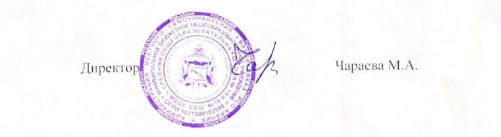 Протокол №1                                                     «01» 09. 2023г.От 31.08.2023                                                                                                          РАБОЧАЯ ПРОГРАММА ВОСПИТАНИЯМБОУ СОШ №192023/24 уч.годВладикавказ, 2023СОДЕРЖАНИЕПояснительная записка	3РАЗДЕЛ 1. ЦЕЛЕВОЙ	51.1 Цель и задачи воспитания обучающихся	51.2 Направления воспитания	71.3 Целевые ориентиры результатов воспитания	8РАЗДЕЛ 2. СОДЕРЖАТЕЛЬНЫЙ	172.1 Уклад общеобразовательной организации	172.2 Виды, формы и содержание воспитательной деятельности	19РАЗДЕЛ 3. ОРГАНИЗАЦИОННЫЙ	343.1 Кадровое обеспечение	343.2 Нормативно-методическое обеспечение	343.3 Требования к условиям работы с обучающимися с особыми образовательными потребностями	343.4 Система поощрения социальной успешности и проявлений активной жизненной позиции обучающихся	363.5 Анализ воспитательного процесса	38Календарный план воспитательной работы	41Пояснительная запискаРабочая программа воспитания для общеобразовательных организаций (далее — Программа) служит основой для разработки рабочей программы воспитания основной образовательной программы общеобразовательной организации. Программа разработана с учётом Федерального закона от 29.12.2012 № 273-ФЗ «Об образовании в Российской Федерации», Стратегии развития воспитания в Российской Федерации на период до 2025 года (Распоряжение Правительства Российской Федерации от 29.05.2015 № 996-р) и Плана мероприятий по её реализации в 2021 — 2025 годах (Распоряжение Правительства Российской Федерации от 12.11.2020 № 2945-р), Стратегии национальной безопасности Российской Федерации (Указ Президента Российской Федерации от 02.07.2021 № 400), федеральных государственных образовательных стандартов (далее — ФГОС) начального общего образования (Приказ Минпросвещения России от 31.05.2021 № 286), основного общего образования (Приказ Минпросвещения России от 31.05.2021 № 287), среднего общего образования (Приказ Минобрнауки России от 17.05.2012 № 413).Программа основывается на единстве и преемственности образовательного процесса всех уровней общего образования, соотносится с примерными рабочими программами воспитания для организаций дошкольного и среднего профессионального образования.Рабочая программа воспитания предназначена для планирования и организации системной воспитательной деятельности; разрабатывается и утверждается с участием коллегиальных органов управления общеобразовательной организацией, в том числе советов обучающихся, советов родителей (законных представителей); реализуется в единстве урочной и внеурочной деятельности, осуществляемой совместно с семьёй и другими участниками образовательных отношений, социальными институтами воспитания; предусматривает приобщение обучающихся к российским традиционным духовным ценностям, включая ценности своей этнической группы, правилам и нормам поведения, принятым в российском обществе на основе российских базовых конституционных норм и ценностей; историческое просвещение, формирование российской культурной и гражданской идентичности обучающихся. Программа включает три раздела: целевой, содержательный, организационный.Приложение — примерный календарный план воспитательной работы. При разработке или обновлении рабочей программы воспитания её содержание, за исключением целевого раздела, может изменяться в соответствии с особенностями общеобразовательной организации: организационно-правовой формой, контингентом обучающихся и их родителей (законных представителей), направленностью образовательной программы, в том числе предусматривающей углублённое изучение отдельных учебных предметов, учитывающей этнокультурные интересы, особые образовательные потребности обучающихся.РАЗДЕЛ 1. ЦЕЛЕВОЙУчастниками образовательных отношений являются педагогические и другие работники общеобразовательной организации, обучающиеся, их родители (законные представители), представители иных организаций, участвующие в реализации образовательного процесса в соответствии с законодательством Российской Федерации, локальными актами общеобразовательной организации. Родители (законные представители) несовершеннолетних обучающихся имеют преимущественное право на воспитание своих детей. Содержание воспитания обучающихся в общеобразовательной организации определяется содержанием российских базовых (гражданских, национальных) норм и ценностей, которые закреплены в Конституции Российской Федерации. Эти ценности и нормы определяют инвариантное содержание воспитания обучающихся. Вариативный компонент содержания воспитания обучающихся включает духовно-нравственные ценности культуры, традиционных религий народов России. Воспитательная деятельность в общеобразовательной организации планируется и осуществляется в соответствии с приоритетами государственной политики в сфере воспитания, установленными в Стратегии развития воспитания в Российской Федерации на период до 2025 года (Распоряжение Правительства Российской Федерации от 29.05.2015 № 996-р). Приоритетной задачей Российской Федерации в сфере воспитания детей является развитие высоконравственной личности, разделяющей российские традиционные духовные ценности, обладающей актуальными знаниями и умениями, способной реализовать свой потенциал в условиях современного общества, готовой к мирному созиданию и защите Родины. 1.1 Цель и задачи воспитания обучающихсяСовременный российский национальный воспитательный идеал —высоконравственный, творческий, компетентный гражданин России, принимающий судьбу Отечества как свою личную, осознающий ответственность за настоящее и будущее страны, укоренённый в духовных и культурных традициях многонационального народа Российской Федерации. В соответствии с этим идеалом и нормативными правовыми актами Российской Федерации в сфере образования цель воспитания обучающихся в общеобразовательной организации: развитие личности, создание условий для самоопределения и социализации на основе социокультурных, духовно-нравственных ценностей и принятых в российском обществе правил и норм поведения в интересах человека, семьи, общества и государства, формирование у обучающихся чувства патриотизма, гражданственности, уважения к памяти защитников Отечества и подвигам Героев Отечества, закону и правопорядку, человеку труда и старшему поколению, взаимного уважения, бережного отношения к культурному наследию и традициям многонационального народа Российской Федерации, природе и окружающей среде.Задачи воспитания обучающихся в общеобразовательной организации: усвоение ими знаний норм, духовно-нравственных ценностей, традиций, которые выработало российское общество (социально значимых знаний); формирование и развитие личностных отношений к этим нормам, ценностям, традициям (их освоение, принятие); приобретение соответствующего этим нормам, ценностям, традициям социокультурного опыта поведения, общения, межличностных и социальных отношений, применения полученных знаний; достижение личностных результатов освоения общеобразовательных программ в соответствии с ФГОС. Личностные результаты освоения обучающимися общеобразовательных программ включают осознание российской гражданской идентичности, сформированность ценностей самостоятельности и инициативы, готовность обучающихся к саморазвитию, самостоятельности и личностному самоопределению, наличие мотивации к целенаправленной социально значимой деятельности, сформированность внутренней позиции личности как особого ценностного отношения к себе, окружающим людям и жизни в целом.Воспитательная деятельность в общеобразовательной организации планируется и осуществляется на основе аксиологического, антропологического, культурно-исторического, системно-деятельностного, личностно-ориентированного подходов и с учётом принципов воспитания: гуманистической направленности воспитания, совместной деятельности детей и взрослых, следования нравственному примеру, безопасной жизнедеятельности, инклюзивности, возрастосообразности.1.2 Направления воспитания Программа реализуется в единстве учебной и воспитательной деятельности общеобразовательной организации по основным направлениям воспитания в соответствии с ФГОС:гражданское воспитание — формирование российской гражданской идентичности, принадлежности к общности граждан Российской Федерации, к народу России как источнику власти в Российском государстве и субъекту тысячелетней российской государственности, уважения к правам, свободам и обязанностям гражданина России, правовой и политической культуры;патриотическое воспитание — воспитание любви к родному краю, Родине, своему народу, уважения к другим народам России; историческое просвещение, формирование российского национального исторического сознания, российской культурной идентичности;духовно-нравственное воспитание — воспитание на основе духовно-нравственной культуры народов России, традиционных религий народов России, формирование традиционных российских семейных ценностей; воспитание честности, доброты, милосердия, справедливости, дружелюбия и взаимопомощи, уважения к старшим, к памяти предков;эстетическое воспитание — формирование эстетической культуры на основе российских традиционных духовных ценностей, приобщение к лучшим образцам отечественного и мирового искусства;физическое воспитание, формирование культуры здорового образа жизни и эмоционального благополучия — развитие физических способностей с учётом возможностей и состояния здоровья, навыков безопасного поведения в природной и социальной среде, чрезвычайных ситуациях;трудовое воспитание — воспитание уважения к труду, трудящимся, результатам труда (своего и других людей), ориентация на трудовую деятельность, получение профессии, личностное самовыражение в продуктивном, нравственно достойном труде в российском обществе, достижение выдающихся результатов в профессиональной деятельности;экологическое воспитание — формирование экологической культуры, ответственного, бережного отношения к природе, окружающей среде на основе российских традиционных духовных ценностей, навыков охраны, защиты, восстановления природы, окружающей среды;ценности научного познания — воспитание стремления к познанию себя и других людей, природы и общества, к получению знаний, качественного образования с учётом личностных интересов и общественных потребностей.1.3 Целевые ориентиры результатов воспитания Целевые ориентиры результатов воспитания на уровне начального общего образования.Целевые ориентиры результатов воспитания на уровне основного общего образования.Целевые ориентиры результатов воспитания на уровне среднего общего образования.РАЗДЕЛ 2. СОДЕРЖАТЕЛЬНЫЙ2.1 Уклад общеобразовательной организацииОсновные характеристики уклада:основные вехи истории  МБОУ СОШ №19, выдающиеся события, деятели в её истории;«миссия» МБОУ СОШ №19 в самосознании её педагогического коллектива; наиболее значимые традиционные дела, события, мероприятия в МБОУ СОШ №19, составляющие основу воспитательной системы;традиции и ритуалы, символика, особые нормы этикета в МБОУ СОШ №19;социальные партнёры МБОУ СОШ №19, их роль, возможности в развитии, совершенствовании условий воспитания, воспитательной деятельности;значимые для воспитания проекты и программы, в которых МБОУ СОШ №19 уже участвует или планирует участвовать (федеральные, региональные, муниципальные, международные, сетевые и др.), включённые в систему воспитательной деятельности;реализуемые инновационные, перспективные воспитательные практики, определяющие «уникальность» МБОУ СОШ №19; результаты их реализации, трансляции в системе образования;наличие проблемных зон, дефицитов, препятствий достижению эффективных результатов в воспитательной деятельности и решения этих проблем, отсутствующие или недостаточно выраженные в массовой практике.Дополнительные характеристики:особенности местоположения и социокультурного окружения МБОУ СОШ №19, историко-культурная, этнокультурная, конфессиональная специфика населения местности, включённость в историко-культурный контекст территории; контингент обучающихся, их семей, его социально-культурные, этнокультурные, конфессиональные и иные особенности, состав (стабильный или нет), наличие и состав обучающихся с особыми образовательными потребностями, с ОВЗ, находящихся в трудной жизненной ситуации и др.2.2 Виды, формы и содержание воспитательной деятельностиВиды, формы и содержание воспитательной деятельности представляются по модулям. Модуль — часть рабочей программы воспитания, в которой описываются виды, формы и содержание воспитательной работы в учебном году в рамках определённого направления деятельности в общеобразовательной организации. Каждый из модулей обладает воспитательным потенциалом с особыми условиями, средствами, возможностями воспитания (урочная деятельность, внеурочная деятельность, взаимодействие с родителями и др.).Урочная деятельность максимальное использование воспитательных возможностей содержания учебных предметов для формирования у обучающихся российских традиционных духовно-нравственных и социокультурных ценностей, российского исторического сознания на основе исторического просвещения; подбор соответствующего содержания уроков, заданий, вспомогательных материалов, проблемных ситуаций для обсуждений;включение учителями в рабочие программы по учебным предметам, курсам, модулям целевых ориентиров результатов воспитания, их учёт в определении воспитательных задач уроков, занятий; включение учителями в рабочие программы учебных предметов, курсов, модулей тематики в соответствии с календарным планом воспитательной работы;выбор методов, методик, технологий, оказывающих воспитательное воздействие на личность в соответствии с воспитательным идеалом, целью и задачами воспитания, целевыми ориентирами результатов воспитания; реализацию приоритета воспитания в учебной деятельности;привлечение внимания обучающихся к ценностному аспекту изучаемых на уроках предметов, явлений и событий, инициирование обсуждений, высказываний своего мнения, выработки своего личностного отношения к изучаемым событиям, явлениям, лицам; применение интерактивных форм учебной работы — интеллектуальных, стимулирующих познавательную мотивацию, игровых методик, дискуссий, дающих возможность приобрести опыт ведения конструктивного диалога; групповой работы, которая учит строить отношения и действовать в команде, способствует развитию критического мышления; побуждение обучающихся соблюдать нормы поведения, правила общения со сверстниками и педагогами, соответствующие укладу общеобразовательной организации, установление и поддержку доброжелательной атмосферы; организацию шефства мотивированных и эрудированных обучающихся над неуспевающими одноклассниками, в том числе с особыми образовательными потребностями, дающего обучающимся социально значимый опыт сотрудничества и взаимной помощи;инициирование и поддержку исследовательской деятельности обучающихся, планирование и выполнение индивидуальных и групповых проектов воспитательной направленности.Внеурочная деятельность курсы, занятия исторического просвещения, патриотической, гражданско-патриотической, военно-патриотической, краеведческой, историко-культурной направленности;курсы, занятия духовно-нравственной направленности по религиозным культурам народов России, основам духовно-нравственной культуры народов России, духовно-историческому краеведению;курсы, занятия познавательной, научной, исследовательской, просветительской направленности;курсы, занятия экологической, природоохранной направленности;курсы, занятия в области искусств, художественного творчества разных видов и жанров;курсы, занятия туристско-краеведческой направленности;курсы, занятия оздоровительной и спортивной направленности.Классное руководствопланирование и проведение классных часов целевой воспитательной тематической направленности;инициирование и поддержку классными руководителями участия классов в общешкольных делах, мероприятиях, оказание необходимой помощи обучающимся в их подготовке, проведении и анализе;организацию интересных и полезных для личностного развития обучающихся совместных дел, позволяющих вовлекать в них обучающихся с разными потребностями, способностями, давать возможности для самореализации, устанавливать и укреплять доверительные отношения, стать для них значимым взрослым, задающим образцы поведения; сплочение коллектива класса через игры и тренинги на командообразование, внеучебные и внешкольные мероприятия, походы, экскурсии, празднования дней рождения обучающихся, классные вечера; выработку совместно с обучающимися правил поведения класса, участие в выработке таких правил поведения в общеобразовательной организации; изучение особенностей личностного развития обучающихся путём наблюдения за их поведением, в специально создаваемых педагогических ситуациях, в играх, беседах по нравственным проблемам; результаты наблюдения сверяются с результатами бесед с родителями, учителями, а также (при необходимости) со школьным психологом; доверительное общение и поддержку обучающихся в решении проблем (налаживание взаимоотношений с одноклассниками или педагогами, успеваемость и т. д.), совместный поиск решений проблем, коррекцию поведения обучающихся через частные беседы индивидуально и вместе с их родителями, с другими обучающимися класса;индивидуальную работу с обучающимися класса по ведению личных портфолио, в которых они фиксируют свои учебные, творческие, спортивные, личностные достижения;регулярные консультации с учителями-предметниками, направленные на формирование единства требований по вопросам воспитания и обучения, предупреждение и/или разрешение конфликтов между учителями и обучающимися;проведение мини-педсоветов для решения конкретных проблем класса, интеграции воспитательных влияний педагогов на обучающихся, привлечение учителей-предметников к участию в классных делах, дающих им возможность лучше узнавать и понимать обучающихся, общаясь и наблюдая их во внеучебной обстановке, участвовать в родительских собраниях класса;организацию и проведение регулярных родительских собраний, информирование родителей об успехах и проблемах обучающихся, их положении в классе, жизни класса в целом, помощь родителям и иным членам семьи в отношениях с учителями, администрацией; создание и организацию работы родительского комитета класса, участвующего в решении вопросов воспитания и обучения в классе, общеобразовательной организации;привлечение родителей (законных представителей), членов семей обучающихся к организации и проведению воспитательных дел, мероприятий в классе и общеобразовательной организации;проведение в классе праздников, конкурсов, соревнований и т. п.Основные школьные делаРеализация воспитательного потенциала основных школьных дел может предусматривать:общешкольные праздники, ежегодные творческие (театрализованные, музыкальные, литературные и т. п.) мероприятия, связанные с общероссийскими, региональными праздниками, памятными датами, в которых участвуют все классы;участие во всероссийских акциях, посвящённых значимым событиям в России, мире;торжественные мероприятия, связанные с завершением образования, переходом на следующий уровень образования, символизирующие приобретение новых социальных статусов в общеобразовательной организации, обществе;церемонии награждения (по итогам учебного периода, года) обучающихся и педагогов за участие в жизни общеобразовательной организации, достижения в конкурсах, соревнованиях, олимпиадах, вклад в развитие общеобразовательной организации, своей местности; социальные проекты в общеобразовательной организации, совместно разрабатываемые и реализуемые обучающимися и педагогами, в том числе с участием социальных партнёров, комплексы дел благотворительной, экологической, патриотической, трудовой и др. направленности;проводимые для жителей поселения, своей местности и организуемые совместно с семьями обучающихся праздники, фестивали, представления в связи с памятными датами, значимыми событиями для жителей поселения;разновозрастные сборы, многодневные выездные события, включающие в себя комплекс коллективных творческих дел гражданской, патриотической, историко-краеведческой, экологической, трудовой, спортивно-оздоровительной и др. направленности;вовлечение по возможности каждого обучающегося в школьные дела в разных ролях (сценаристов, постановщиков, исполнителей, корреспондентов, ведущих, декораторов, музыкальных редакторов, ответственных за костюмы и оборудование, за приглашение и встречу гостей и т. д.), помощь обучающимся в освоении навыков подготовки, проведения, анализа общешкольных дел;наблюдение за поведением обучающихся в ситуациях подготовки, проведения, анализа основных школьных дел, мероприятий, их отношениями с обучающимися разных возрастов, с педагогами и другими взрослыми.Внешкольные мероприятияРеализация воспитательного потенциала внешкольных мероприятий может предусматривать:общие внешкольные мероприятия, в том числе организуемые совместно с социальными партнёрами общеобразовательной организации;внешкольные тематические мероприятия воспитательной направленности, организуемые педагогами по изучаемым в общеобразовательной организации учебным предметам, курсам, модулям;экскурсии, походы выходного дня (в музей, картинную галерею, технопарк, на предприятие и др.), организуемые в классах классными руководителями, в том числе совместно с родителями (законными представителями) обучающихся с привлечением их к планированию, организации, проведению, оценке мероприятия;литературные, исторические, экологические и другие походы, экскурсии, экспедиции, слёты и т. п., организуемые педагогами, в том числе совместно с родителями (законными представителями) обучающихся для изучения историко-культурных мест, событий, биографий проживавших в этой местности российских поэтов и писателей, деятелей науки, природных и историко-культурных ландшафтов, флоры и фауны и др.; выездные события, включающие в себя комплекс коллективных творческих дел, в процессе которых складывается детско-взрослая общность, характеризующаяся доверительными взаимоотношениями, ответственным отношением к делу, атмосферой эмоционально-психологического комфорта.Организация предметно-пространственной средыРеализация воспитательного потенциала предметно-пространственной среды предусматривает совместную деятельность педагогов, обучающихся, других участников образовательных отношений по её созданию, поддержанию, использованию в воспитательном процессе:оформление внешнего вида здания, фасада, холла при входе в общеобразовательную организацию государственной символикой Российской Федерации, субъекта Российской Федерации, муниципального образования (флаг, герб), изображениями символики Российского государства в разные периоды тысячелетней истории, исторической символики региона;организацию и проведение церемоний поднятия (спуска) государственного флага Российской Федерации;размещение карт России, регионов, муниципальных образований (современных и исторических, точных и стилизованных, географических, природных, культурологических, художественно оформленных, в том числе материалами, подготовленными обучающимися) с изображениями значимых культурных объектов местности, региона, России, памятных исторических, гражданских, народных, религиозных мест почитания, портретов выдающихся государственных деятелей России, деятелей культуры, науки, производства, искусства, военных, героев и защитников Отечества;изготовление, размещение, обновление художественных изображений (символических, живописных, фотографических, интерактивных аудио и видео) природы России, региона, местности, предметов традиционной культуры и быта, духовной культуры народов России;организацию и поддержание в общеобразовательной организации звукового пространства позитивной духовно-нравственной, гражданско-патриотической воспитательной направленности (звонки-мелодии, музыка, информационные сообщения), исполнение гимна Российской Федерации; разработку, оформление, поддержание, использование в воспитательном процессе «мест гражданского почитания» в помещениях общеобразовательной организации или на прилегающей территории для общественно-гражданского почитания лиц, мест, событий в истории России; мемориалов воинской славы, памятников, памятных досок; оформление и обновление «мест новостей», стендов в помещениях (холл первого этажа, рекреации), содержащих в доступной, привлекательной форме новостную информацию позитивного гражданско-патриотического, духовно-нравственного содержания, фотоотчёты об интересных событиях, поздравления педагогов и обучающихся и т. п.; разработку и популяризацию символики общеобразовательной организации (эмблема, флаг, логотип, элементы костюма обучающихся и т. п.), используемой как повседневно, так и в торжественные моменты;подготовку и размещение регулярно сменяемых экспозиций творческих работ обучающихся в разных предметных областях, демонстрирующих их способности, знакомящих с работами друг друга; поддержание эстетического вида и благоустройство всех помещений в общеобразовательной организации, доступных и безопасных рекреационных зон, озеленение территории при общеобразовательной организации;разработку, оформление, поддержание и использование игровых пространств, спортивных и игровых площадок, зон активного и тихого отдыха; создание и поддержание в вестибюле или библиотеке стеллажей свободного книгообмена, на которые обучающиеся, родители, педагоги могут выставлять для общего использования свои книги, брать для чтения другие;деятельность классных руководителей и других педагогов вместе с обучающимися, их родителями по благоустройству, оформлению школьных аудиторий, пришкольной территории; разработку и оформление пространств проведения значимых событий, праздников, церемоний, торжественных линеек, творческих вечеров (событийный дизайн); разработку и обновление материалов (стендов, плакатов, инсталляций и др.), акцентирующих внимание обучающихся на важных для воспитания ценностях, правилах, традициях, укладе общеобразовательной организации, актуальных вопросах профилактики и безопасности. Предметно-пространственная среда строится как максимально доступная для обучающихся с особыми образовательными потребностями.Взаимодействие с родителями (законными представителями)Реализация воспитательного потенциала взаимодействия с родителями (законными представителями) обучающихся предусматривает:- создание и деятельность в общеобразовательной организации, в классах представительных органов родительского сообщества (родительского комитета общеобразовательной организации, классов), участвующих в обсуждении и решении вопросов воспитания и обучения, деятельность представителей родительского сообщества в Управляющем совете общеобразовательной организации;тематические родительские собрания в классах, общешкольные родительские собрания по вопросам воспитания, взаимоотношений обучающихся и педагогов, условий обучения и воспитания;родительские дни, в которые родители (законные представители) могут посещать уроки и внеурочные занятия;проведение тематических собраний (в том числе по инициативе родителей), на которых родители могут получать советы по вопросам воспитания, консультации психологов, врачей, социальных работников, служителей традиционных российских религий, обмениваться опытом;  участие родителей в психолого-педагогических консилиумах в случаях, предусмотренных нормативными документами о психолого-педагогическом консилиуме в общеобразовательной организации в соответствии с порядком привлечения родителей (законных представителей);привлечение родителей (законных представителей) к подготовке и проведению классных и общешкольных мероприятий;при наличии среди обучающихся детей-сирот, оставшихся без попечения родителей, приёмных детей целевое взаимодействие с их законными представителями.СамоуправлениеРеализация воспитательного потенциала ученического самоуправления в общеобразовательной организации предусматривает:-организацию и деятельность органов ученического самоуправления (совет обучающихся или др.), избранных обучающимися;представление органами ученического самоуправления интересов обучающихся в процессе управления общеобразовательной организацией; защиту органами ученического самоуправления законных интересов и прав обучающихся;участие представителей органов ученического самоуправления в разработке, обсуждении и реализации рабочей программы воспитания, календарного плана воспитательной работы, в анализе воспитательной деятельности в общеобразовательной организации. Профилактика и безопасностьРеализация воспитательного потенциала профилактической деятельности в целях формирования и поддержки безопасной и комфортной среды в общеобразовательной организации предусматривает:организацию деятельности педагогического коллектива по созданию в общеобразовательной организации эффективной профилактической среды обеспечения безопасности жизнедеятельности как условия успешной воспитательной деятельности;проведение исследований, мониторинга рисков безопасности и ресурсов повышения безопасности, выделение и психолого-педагогическое сопровождение групп риска обучающихся по разным направлениям (агрессивное поведение, зависимости и др.);проведение коррекционно-воспитательной работы с обучающимся групп риска силами педагогического коллектива и с привлечением сторонних специалистов (психологов, конфликтологов, коррекционных педагогов, работников социальных служб, правоохранительных органов, опеки и т. д.); разработку и реализацию профилактических программ, направленных на работу как с девиантными обучающимися, так и с их окружением; организацию межведомственного взаимодействия;вовлечение обучающихся в воспитательную деятельность, проекты, программы профилактической направленности социальных и природных рисков в общеобразовательной организации и в социокультурном окружении с педагогами, родителями, социальными партнёрами (антинаркотические, антиалкогольные, против курения, вовлечения в деструктивные детские и молодёжные объединения, культы, субкультуры, группы в социальных сетях; по безопасности в цифровой среде, на транспорте, на воде, безопасности дорожного движения, противопожарной безопасности, антитеррористической и антиэкстремистской безопасности, гражданской обороне и т. д.);организацию превентивной работы с обучающимися со сценариями социально одобряемого поведения, по развитию навыков саморефлексии, самоконтроля, устойчивости к негативным воздействиям, групповому давлению; профилактику правонарушений, девиаций посредством организации деятельности, альтернативной девиантному поведению — познания (путешествия), испытания себя (походы, спорт), значимого общения, творчества, деятельности (в том числе профессиональной, религиозно-духовной, благотворительной, художественной и др.);предупреждение, профилактику и целенаправленную деятельность в случаях появления, расширения, влияния в общеобразовательной организации маргинальных групп обучающихся (оставивших обучение, криминальной направленности, с агрессивным поведением и др.); профилактику расширения групп, семей обучающихся, требующих специальной психолого-педагогической поддержки и сопровождения (слабоуспевающие, социально запущенные, социально неадаптированные дети-мигранты, обучающиеся с ОВЗ и т. д.).Социальное партнёрствоРеализация воспитательного потенциала социального партнёрства предусматривает: - участие представителей организаций-партнёров, в том числе в соответствии с договорами о сотрудничестве, в проведении отдельных мероприятий в рамках рабочей программы воспитания и календарного плана воспитательной работы (дни открытых дверей, государственные, региональные, школьные праздники, торжественные мероприятия и т. п.);участие представителей организаций-партнёров в проведении отдельных уроков, внеурочных занятий, внешкольных мероприятий соответствующей тематической направленности;проведение на базе организаций-партнёров отдельных уроков, занятий, внешкольных мероприятий, акций воспитательной направленности;проведение открытых дискуссионных площадок (детских, педагогических, родительских) с представителями организаций-партнёров для обсуждений актуальных проблем, касающихся жизни общеобразовательной организации, муниципального образования, региона, страны; реализация социальных проектов, совместно разрабатываемых обучающимися, педагогами с организациями-партнёрами благотворительной, экологической, патриотической, трудовой и т. д. направленности, ориентированных на воспитание обучающихся, преобразование окружающего социума, позитивное воздействие на социальное окружение.ПрофориентацияРеализация воспитательного потенциала профориентационной работы общеобразовательной организации предусматривает:- проведение циклов профориентационных часов, направленных на подготовку обучающегося к осознанному планированию и реализации своего профессионального будущего;профориентационные игры (игры-симуляции, деловые игры, квесты, кейсы), расширяющие знания о профессиях, способах выбора профессий, особенностях, условиях разной профессиональной деятельности;экскурсии на предприятия, в организации, дающие начальные представления о существующих профессиях и условиях работы;посещение профориентационных выставок, ярмарок профессий, тематических профориентационных парков, лагерей, дней открытых дверей в организациях профессионального, высшего образования;организацию на базе детского лагеря при общеобразовательной организации профориентационных смен с участием экспертов в области профориентации, где обучающиеся могут познакомиться с профессиями, получить представление об их специфике, попробовать свои силы в той или иной профессии, развить соответствующие навыки;совместное с педагогами изучение обучающимися интернет-ресурсов, посвящённых выбору профессий, прохождение профориентационного онлайн-тестирования, онлайн-курсов по интересующим профессиям и направлениям профессионального образования;участие в работе всероссийских профориентационных проектов;индивидуальное консультирование психологом обучающихся и их родителей (законных представителей) по вопросам склонностей, способностей, иных индивидуальных особенностей обучающихся, которые могут иметь значение в выборе ими будущей профессии;освоение обучающимися основ профессии в рамках различных курсов, включённых в обязательную часть образовательной программы, в рамках компонента участников образовательных отношений, внеурочной деятельности, дополнительного образования. Школьные медиаВоспитательный потенциал школьных медиа реализуется в рамках следующих видов и форм деятельности:основное общее образование/среднее общее образованиеИздание ежеквартальной школьной газеты, на страницах которой размещаются интересные материалы о жизни школы, с обсуждением значимых учебных, социальных, нравственных проблем; освещаются наиболее важные и интересные события гимназии за прошедший периодШкольный театрВключение возможностей школьного театра в воспитательный процесс не только желание энтузиастов, но и реальная потребность развития современной системы образования, которая переходит от эпизодического присутствия театра в школе к системному моделированию его воспитательной функции.Традиционной формой организации школьной театральной деятельности является студия (кружок), которая представляет собой объединение одной или нескольких стабильных групп участников, где происходит обучение актерскому мастерству по дополнительной общеобразовательной программе. Руководит театральной студией, один или несколько педагогов, владеющих профессиональными компетенциями в области театральной педагогики. Они передают школьникам собственные навыки жизни в социуме, обучают нормам морали, соблюдению правил жизнедеятельности в коллективе.Школьный спортивный клубВоспитательный потенциал школьного спортивного клуба реализуется через: ‒ включение обучающихся с спортивное сообщество, где осваиваются навыки коммуникации, формируется чувство сопричастности общему делу, ответственности за результат, за честь школьного коллектива (чувство гордости за школу, поддержка других, чувство дружбы, командный дух, уважительное отношение к сопернику и к участникам, ответственность за результат).Формы реализации: спартакиады, занятия в спортивных секциях, участие в соревнованиях различных уровней проведения, спортивный досуг на каникулах, формирование и развитие внутришкольных команд по видам спорта.РАЗДЕЛ 3. ОРГАНИЗАЦИОННЫЙ3.1 Кадровое обеспечениеДля реализации цели и задач Программы воспитания штат МБОУ СОШ №19 укомплектована квалифицированными кадрами, в том числе руководящими, педагогическими, административно- хозяйственными работниками.Разделение функционала, связанного с организацией и реализацией воспитательного процесса3.2 Нормативно-методическое обеспечение1.Положение о классном руководителе; 2.Положение о Совете обучающихся; 3.Положение о Совете родителей. 4.Положение о социально-психологической службы; 5.Положение об организации дополнительного образования; 6.Положение о внеурочной деятельности обучающихся;7.Положение о совете профилактики 3.3 Требования к условиям работы с обучающимися с особыми образовательными потребностямиВ воспитательной работе с категориями обучающихся, имеющих особые образовательные потребности: обучающихся с инвалидностью, с ОВЗ, из социально уязвимых групп (например, воспитанники детских домов, из семей мигрантов, билингвы и др.), одарённых, с отклоняющимся поведением, — создаются особые условия (описываются эти условия).Особыми задачами воспитания обучающихся с особыми образовательными потребностями являются:налаживание эмоционально-положительного взаимодействия с окружающими для их успешной социальной адаптации и интеграции в общеобразовательной организации;формирование доброжелательного отношения к обучающимся и их семьям со стороны всех участников образовательных отношений;построение воспитательной деятельности с учётом индивидуальных особенностей и возможностей каждого обучающегося;обеспечение психолого-педагогической поддержки семей обучающихся, содействие повышению уровня их педагогической, психологической, медико-социальной компетентности.При организации воспитания обучающихся с особыми образовательными потребностями необходимо ориентироваться на:– формирование личности ребёнка с особыми образовательными потребностями с использованием адекватных возрасту и физическому и (или) психическому состоянию методов воспитания;– создание оптимальных условий совместного воспитания и обучения обучающихся с особыми образовательными потребностями и их сверстников, с использованием адекватных вспомогательных средств и педагогических приёмов, организацией совместных форм работы воспитателей, педагогов-психологов, учителей-логопедов, учителей-дефектологов;– личностно-ориентированный подход в организации всех видов деятельности обучающихся с особыми образовательными потребностями.3.4 Система поощрения социальной успешности и проявлений активной жизненной позиции обучающихсяСистема поощрения проявлений активной жизненной позиции и социальной успешности обучающихся призвана способствовать формированию у обучающихся ориентации на активную жизненную позицию, инициативность, максимально вовлекать их в совместную деятельность в воспитательных целях. Система проявлений активной жизненной позиции и поощрения социальной успешности обучающихся строится на принципах:публичности, открытости поощрений (информирование всех обучающихся о награждении, проведение награждений в присутствии значительного числа обучающихся);соответствия артефактов и процедур награждения укладу общеобразовательной организации, качеству воспитывающей среды, символике общеобразовательной организации;прозрачности правил поощрения (наличие положения о награждениях, неукоснительное следование порядку, зафиксированному в этом документе, соблюдение справедливости при выдвижении кандидатур);регулирования частоты награждений (недопущение избыточности в поощрениях, чрезмерно больших групп поощряемых и т. п.);сочетания индивидуального и коллективного поощрения (использование индивидуальных и коллективных наград даёт возможность стимулировать индивидуальную и коллективную активность обучающихся, преодолевать межличностные противоречия между обучающимися, получившими и не получившими награды);привлечения к участию в системе поощрений на всех стадиях родителей (законных представителей) обучающихся, представителей родительского сообщества, самих обучающихся, их представителей (с учётом наличия ученического самоуправления), сторонних организаций, их статусных представителей;дифференцированности поощрений (наличие уровней и типов наград позволяет продлить стимулирующее действие системы поощрения).Формы поощрения проявлений активной жизненной позиции обучающихся и социальной успешности (формы могут быть изменены, их состав расширен): индивидуальные и групповые портфолио, рейтинги, благотворительная поддержка.Ведение портфолио — деятельность обучающихся при её организации и регулярном поощрении классными руководителями, поддержке родителями (законными представителями) по собиранию (накоплению) артефактов, фиксирующих и символизирующих достижения обучающегося. Портфолио может включать артефакты признания личностных достижений, достижений в группе, участия в деятельности (грамоты, поощрительные письма, фотографии призов, фото изделий, работ и др., участвовавших в конкурсах и т. д.). Кроме индивидуального портфолио, возможно ведение портфолио класса.Рейтинги — размещение имен (фамилий) обучающихся или названий (номеров) групп обучающихся, классов в последовательности, определяемой их успешностью, достижениями в чём-либо. Благотворительная поддержка обучающихся, групп обучающихся (классов и др.) может заключаться в материальной поддержке проведения в общеобразовательной организации воспитательных дел, мероприятий, проведения внешкольных мероприятий, различных форм совместной деятельности воспитательной направленности, в индивидуальной поддержке нуждающихся в помощи обучающихся, семей, педагогических работников. Благотворительность предусматривает публичную презентацию благотворителей и их деятельности.3.5 Анализ воспитательного процессаАнализ воспитательного процесса осуществляется в соответствии с целевыми ориентирами результатов воспитания, личностными результатами обучающихся на уровнях начального общего, основного общего, среднего общего образования, установленными соответствующими ФГОС.Основным методом анализа воспитательного процесса в общеобразовательной организации является ежегодный самоанализ воспитательной работы с целью выявления основных проблем и последующего их решения с привлечением (при необходимости) внешних экспертов, специалистов. Планирование анализа воспитательного процесса включается в календарный план воспитательной работы.Основные принципы самоанализа воспитательной работы:взаимное уважение всех участников образовательных отношений; приоритет анализа сущностных сторон воспитания ориентирует на изучение прежде всего не количественных, а качественных показателей, таких как сохранение уклада общеобразовательной организации, качество воспитывающей среды, содержание и разнообразие деятельности, стиль общения, отношений между педагогами, обучающимися и родителями;  развивающий характер осуществляемого анализа ориентирует на использование его результатов для совершенствования воспитательной деятельности педагогических работников (знания и сохранения в работе цели и задач воспитания, умелого планирования воспитательной работы, адекватного подбора видов, форм и содержания совместной деятельности с обучающимися, коллегами, социальными партнёрами);распределённая ответственность за результаты личностного развития обучающихся ориентирует на понимание того, что личностное развитие — это результат как организованного социального воспитания, в котором общеобразовательная организация участвует наряду с другими социальными институтами, так и стихийной социализации, и саморазвития.Основные направления анализа воспитательного процесса 1. Результаты воспитания, социализации и саморазвития обучающихся. Критерием, на основе которого осуществляется данный анализ, является динамика личностного развития обучающихся в каждом классе. Анализ проводится классными руководителями вместе с заместителем директора по воспитательной работе (советником директора по воспитанию, педагогом-психологом, социальным педагогом, при наличии) с последующим обсуждением результатов на методическом объединении классных руководителей или педагогическом совете. Основным способом получения информации о результатах воспитания, социализации и саморазвития обучающихся является педагогическое наблюдение. Внимание педагогов сосредоточивается на вопросах: какие проблемы, затруднения в личностном развитии обучающихся удалось решить за прошедший учебный год; какие проблемы, затруднения решить не удалось и почему; какие новые проблемы, трудности появились, над чем предстоит работать педагогическому коллективу.2. Состояние совместной деятельности обучающихся и взрослых.Критерием, на основе которого осуществляется данный анализ, является наличие интересной, событийно насыщенной и личностно развивающей совместной деятельности обучающихся и взрослых. Анализ проводится заместителем директора по воспитательной работе (советником директора по воспитанию, педагогом-психологом, социальным педагогом, при наличии), классными руководителями с привлечением актива родителей (законных представителей) обучающихся, совета обучающихся. Способами получения информации о состоянии организуемой совместной деятельности обучающихся и педагогических работников могут быть анкетирования и беседы с обучающимися и их родителями (законными представителями), педагогическими работниками, представителями совета обучающихся. Результаты обсуждаются на заседании методических объединений классных руководителей или педагогическом совете. Внимание сосредоточивается на вопросах, связанных с качеством:реализации воспитательного потенциала урочной деятельности;организуемой внеурочной деятельности обучающихся;деятельности классных руководителей и их классов;проводимых общешкольных основных дел, мероприятий;внешкольных мероприятий; создания и поддержки предметно-пространственной среды;взаимодействия с родительским сообществом;деятельности ученического самоуправления;деятельности по профилактике и безопасности;реализации потенциала социального партнёрства;деятельности по профориентации обучающихся;и т. д. по дополнительным модулям, иным позициям в п. 2.2.Итогом самоанализа является перечень выявленных проблем, над решением которых предстоит работать педагогическому коллективу. Итоги самоанализа оформляются в виде отчёта, составляемого заместителем директора по воспитательной работе (совместно с советником директора по воспитательной работе при его наличии) в конце учебного года, рассматриваются и утверждаются педагогическим советом или иным коллегиальным органом управления в общеобразовательной организации.ПриложениеКалендарный план воспитательной работыКалендарный план воспитательной работы (далее — план) разрабатывается в свободной форме с указанием: содержания дел, событий, мероприятий; участвующих классов или иных групп обучающихся; сроков, в том числе сроков подготовки; ответственных лиц. План обновляется ежегодно к началу очередного учебного года. При разработке плана учитываются: индивидуальные планы классных руководителей; рабочие программы учителей по изучаемым в общеобразовательной организации учебным предметам, курсам, модулям; план, рабочие программы учебных курсов, занятий внеурочной деятельности; планы органов самоуправления в общеобразовательной организации, ученического самоуправления, взаимодействия с социальными партнёрами согласно договорам, соглашениям с ними; планы работы психологической службы или школьного психолога и другая документация, которая должна соответствовать содержанию плана.Сентябрь:1 сентября: День знаний;3 сентября: День окончания Второй мировой войны, День солидарности в борьбе с терроризмом.Октябрь:1 октября: День пожилых людей;5 октября: День Учителя;4 октября: День защиты животных;Третье воскресенье октября: День отца;30 октября: День памяти жертв политических репрессий. Ноябрь:4 ноября: День народного единства. Декабрь:3 декабря: Международный день инвалидов;5 декабря: Битва за Москву, Международный день добровольцев;6 декабря: День Александра Невского;9 декабря: День Героев Отечества;10 декабря: День прав человека;12 декабря: День Конституции Российской Федерации;27 декабря: День спасателя. Январь:1 января: Новый год;7 января: Рождество Христово;25 января: «Татьянин день» (праздник студентов);27 января: День снятия блокады Ленинграда. Февраль:2 февраля: День воинской славы России;8 февраля: День русской науки;21 февраля: Международный день родного языка;23 февраля: День защитников Отечества.Март:8 марта: Международный женский день;18 марта: День воссоединения Крыма с Россией. Апрель:12 апреля: День космонавтики.Май:1 мая: День весны и труда;9 мая: День Победы;24 мая: День славянской письменности и культуры.Июнь:1 июня: Международный день защиты детей;5 июня: День эколога;6 июня: Пушкинский день России;Июль: 8 июля: День семьи, любви и верности.Август:22 августа: День Государственного флага Российской Федерации; 23 августа: День воинской славы РоссииКалендарный план воспитательной работы с учащимися 5-9 классов (основное общее образование)Календарный план воспитательной работы с учащимися 10-11 классов (среднее общее образование)Целевые ориентирыГражданско-патриотическое воспитаниеЗнающий и любящий свою малую родину, свой край, имеющий представление о Родине — России, её территории, расположении.Сознающий принадлежность к своему народу и к общности граждан России, проявляющий уважение к своему и другим народам.Понимающий свою сопричастность к прошлому, настоящему и будущему родного края, своей Родины — России, Российского государства.Понимающий значение гражданских символов (государственная символика России, своего региона), праздников, мест почитания героев и защитников Отечества, проявляющий к ним уважение.Имеющий первоначальные представления о правах и ответственности человека в обществе, гражданских правах и обязанностях.Принимающий участие в жизни класса, общеобразовательной организации, в доступной по возрасту социально значимой деятельности.Духовно-нравственное воспитаниеУважающий духовно-нравственную культуру своей семьи, своего народа, семейные ценности с учётом национальной, религиозной принадлежности.Сознающий ценность каждой человеческой жизни, признающий индивидуальность и достоинство каждого человека. Доброжелательный, проявляющий сопереживание, готовность оказывать помощь, выражающий неприятие поведения, причиняющего физический и моральный вред другим людям, уважающий старших. Умеющий оценивать поступки с позиции их соответствия нравственным нормам, осознающий ответственность за свои поступки.Владеющий представлениями о многообразии языкового и культурного пространства России, имеющий первоначальные навыки общения с людьми разных народов, вероисповеданий. Сознающий нравственную и эстетическую ценность литературы, родного языка, русского языка, проявляющий интерес к чтению.Эстетическое воспитаниеСпособный воспринимать и чувствовать прекрасное в быту, природе, искусстве, творчестве людей.Проявляющий интерес и уважение к отечественной и мировой художественной культуре.Проявляющий стремление к самовыражению в разных видах художественной деятельности, искусстве.Физическое воспитание, формирование культуры здоровья и эмоционального благополучияБережно относящийся к физическому здоровью, соблюдающий основные правила здорового и безопасного для себя и других людей образа жизни, в том числе в информационной среде.Владеющий основными навыками личной и общественной гигиены, безопасного поведения в быту, природе, обществе.Ориентированный на физическое развитие с учётом возможностей здоровья, занятия физкультурой и спортом.Сознающий и принимающий свою половую принадлежность, соответствующие ей психофизические и поведенческие особенности с учётом возраста.  Трудовое воспитаниеСознающий ценность труда в жизни человека, семьи, общества. Проявляющий уважение к труду, людям труда, бережное отношение к результатам труда, ответственное потребление. Проявляющий интерес к разным профессиям.Участвующий в различных видах доступного по возрасту труда, трудовой деятельности.Экологическое воспитаниеПонимающий ценность природы, зависимость жизни людей от природы, влияние людей на природу, окружающую среду.Проявляющий любовь и бережное отношение к природе, неприятие действий, приносящих вред природе, особенно живым существам.Выражающий готовность в своей деятельности придерживаться экологических норм.Ценности научного познанияВыражающий познавательные интересы, активность, любознательность и самостоятельность в познании, интерес и уважение к научным знаниям, науке.Обладающий первоначальными представлениями о природных и социальных объектах, многообразии объектов и явлений природы, связи живой и неживой природы, о науке, научном знании.Имеющий первоначальные навыки наблюдений, систематизации и осмысления опыта в естественнонаучной и гуманитарной областях знания.Целевые ориентирыГражданское воспитаниеЗнающий и принимающий свою российскую гражданскую принадлежность (идентичность) в поликультурном, многонациональном и многоконфессиональном российском обществе, в мировом сообществе.Понимающий сопричастность к прошлому, настоящему и будущему народа России, тысячелетней истории российской государственности на основе исторического просвещения, российского национального исторического сознания.Проявляющий уважение к государственным символам России, праздникам.Проявляющий готовность к выполнению обязанностей гражданина России, реализации своих гражданских прав и свобод при уважении прав и свобод, законных интересов других людей.Выражающий неприятие любой дискриминации граждан, проявлений экстремизма, терроризма, коррупции в обществе.Принимающий участие в жизни класса, общеобразовательной организации, в том числе самоуправлении, ориентированный на участие в социально значимой деятельности.Патриотическое воспитаниеСознающий свою национальную, этническую принадлежность, любящий свой народ, его традиции, культуру.Проявляющий уважение к историческому и культурному наследию своего и других народов России, символам, праздникам, памятникам, традициям народов, проживающих в родной стране.Проявляющий интерес к познанию родного языка, истории и культуры своего края, своего народа, других народов России. Знающий и уважающий достижения нашей Родины — России в науке, искусстве, спорте, технологиях, боевые подвиги и трудовые достижения, героев и защитников Отечества в прошлом и современности. Принимающий участие в мероприятиях патриотической направленности.Духовно-нравственное воспитаниеЗнающий и уважающий духовно-нравственную культуру своего народа, ориентированный на духовные ценности и нравственные нормы народов России, российского общества в ситуациях нравственного выбора (с учётом национальной, религиозной принадлежности).Выражающий готовность оценивать своё поведение и поступки, поведение и поступки других людей с позиций традиционных российских духовно-нравственных ценностей и норм с учётом осознания последствий поступков.Выражающий неприятие антигуманных и асоциальных поступков, поведения, противоречащих традиционным в России духовно-нравственным нормам и ценностям.Сознающий соотношение свободы и ответственности личности в условиях индивидуального и общественного пространства, значение и ценность межнационального, межрелигиозного согласия людей, народов в России, умеющий общаться с людьми разных народов, вероисповеданий.Проявляющий уважение к старшим, к российским традиционным семейным ценностям, институту брака как союзу мужчины и женщины для создания семьи, рождения и воспитания детей.Проявляющий интерес к чтению, к родному языку, русскому языку и литературе как части духовной культуры своего народа, российского общества.Эстетическое воспитаниеВыражающий понимание ценности отечественного и мирового искусства, народных традиций и народного творчества в искусстве. Проявляющий эмоционально-чувственную восприимчивость к разным видам искусства, традициям и творчеству своего и других народов, понимание их влияния на поведение людей.Сознающий роль художественной культуры как средства коммуникации и самовыражения в современном обществе, значение нравственных норм, ценностей, традиций в искусстве.Ориентированный на самовыражение в разных видах искусства, в художественном творчестве.Физическое воспитание, формирование культуры здоровья и эмоционального благополучияПонимающий ценность жизни, здоровья и безопасности, значение личных усилий в сохранении здоровья, знающий и соблюдающий правила безопасности, безопасного поведения, в том числе в информационной среде.Выражающий установку на здоровый образ жизни (здоровое питание, соблюдение гигиенических правил, сбалансированный режим занятий и отдыха, регулярную физическую активность).Проявляющий неприятие вредных привычек (курения, употребления алкоголя, наркотиков, игровой и иных форм зависимостей), понимание их последствий, вреда для физического и психического здоровья.Умеющий осознавать физическое и эмоциональное состояние (своё и других людей), стремящийся управлять собственным эмоциональным состоянием.Способный адаптироваться к меняющимся социальным, информационным и природным условиям, стрессовым ситуациям. Трудовое воспитаниеУважающий труд, результаты своего труда, труда других людей.Проявляющий интерес к практическому изучению профессий и труда различного рода, в том числе на основе применения предметных знаний.Сознающий важность трудолюбия, обучения труду, накопления навыков трудовой деятельности на протяжении жизни для успешной профессиональной самореализации в российском обществе. Участвующий в решении практических трудовых дел, задач (в семье, общеобразовательной организации, своей местности) технологической и социальной направленности, способный инициировать, планировать и самостоятельно выполнять такого рода деятельность.Выражающий готовность к осознанному выбору и построению индивидуальной траектории образования и жизненных планов с учётом личных и общественных интересов, потребностей.Экологическое воспитаниеПонимающий значение и глобальный характер экологических проблем, путей их решения, значение экологической культуры человека, общества.Сознающий свою ответственность как гражданина и потребителя в условиях взаимосвязи природной, технологической и социальной сред.Выражающий активное неприятие действий, приносящих вред природе.Ориентированный на применение знаний естественных и социальных наук для решения задач в области охраны природы, планирования своих поступков и оценки их возможных последствий для окружающей среды.Участвующий в практической деятельности экологической, природоохранной направленности.Ценности научного познанияВыражающий познавательные интересы в разных предметных областях с учётом индивидуальных интересов, способностей, достижений.Ориентированный в деятельности на научные знания о природе и обществе, взаимосвязях человека с природной и социальной средой.Развивающий навыки использования различных средств познания, накопления знаний о мире (языковая, читательская культура, деятельность в информационной, цифровой среде).Демонстрирующий навыки наблюдений, накопления фактов, осмысления опыта в естественнонаучной и гуманитарной областях познания, исследовательской деятельности.Целевые ориентирыГражданское воспитаниеОсознанно выражающий свою российскую гражданскую принадлежность (идентичность) в поликультурном, многонациональном и многоконфессиональном российском обществе, в мировом сообществе.Сознающий своё единство с народом России как источником власти и субъектом тысячелетней российской государственности, с Российским государством, ответственность за его развитие в настоящем и будущем на основе исторического просвещения, сформированного российского национального исторического сознания.Проявляющий готовность к защите Родины, способный аргументированно отстаивать суверенитет и достоинство народа России и Российского государства, сохранять и защищать историческую правду.Ориентированный на активное гражданское участие на основе уважения закона и правопорядка, прав и свобод сограждан.Осознанно и деятельно выражающий неприятие любой дискриминации по социальным, национальным, расовым, религиозным признакам, проявлений экстремизма, терроризма, коррупции, антигосударственной деятельности.Обладающий опытом гражданской социально значимой деятельности (в ученическом самоуправлении, волонтёрском движении, экологических, военно-патриотических и др. объединениях, акциях, программах).Патриотическое воспитаниеВыражающий свою национальную, этническую принадлежность, приверженность к родной культуре, любовь к своему народу. Сознающий причастность к многонациональному народу Российской Федерации, Российскому Отечеству, российскую культурную идентичность.Проявляющий деятельное ценностное отношение к историческому и культурному наследию своего и других народов России, традициям, праздникам, памятникам народов, проживающих в родной стране — России.Проявляющий уважение к соотечественникам, проживающим за рубежом, поддерживающий их права, защиту их интересов в сохранении российской культурной идентичности.Духовно-нравственное воспитаниеПроявляющий приверженность традиционным духовно-нравственным ценностям, культуре народов России с учётом мировоззренческого, национального, конфессионального самоопределения.Действующий и оценивающий своё поведение и поступки, поведение и поступки других людей с позиций традиционных российских духовно-нравственных ценностей и норм с осознанием последствий поступков, деятельно выражающий неприятие антигуманных и асоциальных поступков, поведения, противоречащих этим ценностям.Проявляющий уважение к жизни и достоинству каждого человека, свободе мировоззренческого выбора и самоопределения, к представителям различных этнических групп, религий народов России, их национальному достоинству и религиозным чувствам с учётом соблюдения конституционных прав и свобод всех граждан.Понимающий и деятельно выражающий ценность межнационального, межрелигиозного согласия людей, народов в России, способный вести диалог с людьми разных национальностей, отношения к религии и религиозной принадлежности, находить общие цели и сотрудничать для их достижения.Ориентированный на создание устойчивой семьи на основе российских традиционных семейных ценностей; понимания брака как союза мужчины и женщины для создания семьи, рождения и воспитания в семье детей; неприятия насилия в семье, ухода от родительской ответственности.Обладающий сформированными представлениями о ценности и значении в отечественной и мировой культуре языков и литературы народов России, демонстрирующий устойчивый интерес к чтению как средству познания отечественной и мировой духовной культуры.Эстетическое воспитаниеВыражающий понимание ценности отечественного и мирового искусства, российского и мирового художественного наследия.Проявляющий восприимчивость к разным видам искусства, понимание эмоционального воздействия искусства, его влияния на поведение людей, умеющий критически оценивать это влияние.Проявляющий понимание художественной культуры как средства коммуникации и самовыражения в современном обществе, значения нравственных норм, ценностей, традиций в искусстве.Ориентированный на осознанное творческое самовыражение, реализацию творческих способностей в разных видах искусства с учётом российских традиционных духовных и нравственных ценностей, на эстетическое обустройство собственного быта.Физическое воспитание, формирование культуры здоровья и эмоционального благополучияПонимающий и выражающий в практической деятельности ценность жизни, здоровья и безопасности, значение личных усилий в сохранении и укреплении своего здоровья и здоровья других людей. Соблюдающий правила личной и общественной безопасности, в том числе безопасного поведения в информационной среде.Выражающий на практике установку на здоровый образ жизни (здоровое питание, соблюдение гигиены, режим занятий и отдыха, регулярную физическую активность), стремление к физическому совершенствованию, соблюдающий и пропагандирующий безопасный и здоровый образ жизни.Проявляющий сознательное и обоснованное неприятие вредных привычек (курения, употребления алкоголя, наркотиков, любых форм зависимостей), деструктивного поведения в обществе и цифровой среде, понимание их вреда для физического и психического здоровья.Демонстрирующий навыки рефлексии своего состояния (физического, эмоционального, психологического), состояния других людей с точки зрения безопасности, сознательного управления своим эмоциональным состоянием, развивающий способности адаптироваться к стрессовым ситуациям в общении, в разных коллективах, к меняющимся условиям (социальным, информационным, природным).Трудовое воспитаниеУважающий труд, результаты труда, трудовые и профессиональные достижения своих земляков, их вклад в развитие своего поселения, края, страны, трудовые достижения российского народа.Проявляющий способность к творческому созидательному социально значимому труду в доступных по возрасту социально-трудовых ролях, в том числе предпринимательской деятельности в условиях самозанятости или наёмного труда.Участвующий в социально значимой трудовой деятельности разного вида в семье, общеобразовательной организации, своей местности, в том числе оплачиваемом труде в каникулярные периоды, с учётом соблюдения законодательства.Выражающий осознанную готовность к получению профессионального образования, к непрерывному образованию в течение жизни как условию успешной профессиональной и общественной деятельности.Понимающий специфику трудовой деятельности, регулирования трудовых отношений, самообразования и профессиональной самоподготовки в информационном высокотехнологическом обществе, готовый учиться и трудиться в современном обществе.Ориентированный на осознанный выбор сферы трудовой, профессиональной деятельности в российском обществе с учётом личных жизненных планов, потребностей своей семьи, общества.Экологическое воспитаниеДемонстрирующий в поведении сформированность экологической культуры на основе понимания влияния социально-экономических процессов на природу, в том числе на глобальном уровне, ответственность за действия в природной среде. Выражающий деятельное неприятие действий, приносящих вред природе.Применяющий знания естественных и социальных наук для разумного, бережливого природопользования в быту, общественном пространстве.Имеющий и развивающий опыт экологически направленной, природоохранной, ресурсосберегающей деятельности, участвующий в его приобретении другими людьми.Ценности научного познанияДеятельно выражающий познавательные интересы в разных предметных областях с учётом своих интересов, способностей, достижений.Обладающий представлением о современной научной картине мира, достижениях науки и техники, аргументированно выражающий понимание значения науки в жизни российского общества, обеспечении его безопасности, гуманитарном, социально-экономическом развитии России.Демонстрирующий навыки критического мышления, определения достоверной научной информации и критики антинаучных представлений.Развивающий и применяющий навыки наблюдения, накопления и систематизации фактов, осмысления опыта в естественнонаучной и гуманитарной областях познания, исследовательской деятельности.Наименование должностиФункционал, связанный с организацией и реализацией воспитательного процессаЗаместитель директорапо УВР (1)управляет воспитательной деятельностью на уровне школы;создает условия, позволяющие педагогическому составу реализовать воспитательную деятельность; -проводит анализ итогов воспитательной деятельности за учебный год;планирует воспитательную деятельность в на учебный год, включая календарный план воспитательной работы на учебный год;регулирование воспитательной деятельности;контроль за исполнением управленческих решений по воспитательной деятельности (в том числе осуществляется через мониторинг качества организации воспитательной деятельности) - организация воспитательной деятельности;-разработка необходимых для организации воспитательной деятельности нормативных документов (положений, инструкций, должностных и функциональных обязанностей, проектов и программ воспитательной работы и др.);анализ возможностей имеющихся структур для организации воспитательной деятельности.информирование о наличии возможностей для участия педагогов в воспитательной деятельности;организация повышения психолого-педагогической квалификации воспитателей;организационно-координационная	работа	при	проведении воспитательных  мероприятий;участие обучающихся в районных и городских, конкурсахи т.д.;организационно-методическое сопровождение воспитательной деятельности педагогических  инициатив;создание необходимой для осуществления воспитательной деятельности инфраструктуры;развитие сотрудничества с социальными партнерами;стимулирование активной воспитательной деятельности педагогов.Педагог-психологоказание психолого-педагогической помощи;осуществление социологических исследований, обучающихся;организация и проведение различных видов воспитательной работы;подготовка предложений по поощрению обучающихся и педагогов за активное участие в  воспитательном процессе.План воспитательной работы НООПлан воспитательной работы НООПлан воспитательной работы НООПлан воспитательной работы НОО1. «Урочная деятельность»(согласно программе по общеобразовательным направлениям и календарно- тематическому направлению по предметам)1. «Урочная деятельность»(согласно программе по общеобразовательным направлениям и календарно- тематическому направлению по предметам)1. «Урочная деятельность»(согласно программе по общеобразовательным направлениям и календарно- тематическому направлению по предметам)1. «Урочная деятельность»(согласно программе по общеобразовательным направлениям и календарно- тематическому направлению по предметам)МероприятиеКлассыДатапроведенияОтветственныеДень гражданской обороны. МЧС России. Информационный час1-404 октября 2023классныеруководители2.  «Внеурочная деятельность»(согласно программе и курсам внеурочной деятельности, предусмотренных учебным планом)2.  «Внеурочная деятельность»(согласно программе и курсам внеурочной деятельности, предусмотренных учебным планом)2.  «Внеурочная деятельность»(согласно программе и курсам внеурочной деятельности, предусмотренных учебным планом)2.  «Внеурочная деятельность»(согласно программе и курсам внеурочной деятельности, предусмотренных учебным планом)МероприятиеКлассыДатапроведенияОтветственныеРазговоры о важном (по общероссийскому плану)1-4В течение годаКлассные руководителиРазговорный клуб (родной язык)2-3В течение годаУчителяпредметникиУмники и умницы1В течение годаКлассный руководительШахматы3В течение годаУчителяпредметники3. «Основные школьные дела»3. «Основные школьные дела»3. «Основные школьные дела»3. «Основные школьные дела»МероприятиеКлассыДатапроведенияОтветственныеДень Знаний. Линейка. Всероссийский открытый урок1-404 сентября2023Заместитель директора	по УВР,Классные руководителиТоржественная церемония поднятия/спуска Государс твенного флага и исполнение гимна РФ1-4Еженедельно по понедельникам/ пятницамВ течение 2023-2024 учебногогодаЗаместитель директора	по УВР,Классные руководителиДень памяти жертв Беслана1-4СентябрьЗаместительОрганизация и проведение школьныхсоревнований по футболу, настольному теннису, баскетболу, волейболу.Организация и проведение шахматных турниров«Белая ладья», «Веселые старты»Подготовка и сдача норм ГТО1-4Сентябрь 2023 –май 2024Заместитель директора	по УВР,Классные руководители, учительфизическойкультурыДень пожилых людей1-4Октябрь 2023классныеруководителипедагог-организаторМеждународный день учителя.Концерт «Учитель, перед именем твоим…»1-44-6 октября2023Заместитель директора	по УВР, Классные руководители15 октября-День отца в России 1-409-17 октября2023Классные руководители, 22 октября - Праздник Белых журавлей(праздник поэзии	в	память о павших на полях сражений во всех войнах)1-420 октября 2023Классные руководителиВыставка поделок из природного материала «Дары осени 2023»Литературно-музыкальные гостиные«Осени прекрасная пора»1-2Октябрь 2023Учитель ИЗОПодведение	итогов	четверти. Торжественное поощрение отличников и победителей конкурсов, олимпиад, соревнований«Праздник побед и достижений!»1-4Ноябрь 2023  –май 2024Заместитель директора	по УВР, КлассныеруководителиЦикл мероприятий ко Дню народного единства (информационные часы, выставки в дни школьных каникул)1-41-3 ноября 2023Заместитель директора	по УВР,Классные руководителиДень матери в России.Выставка рисунков, фотографий «Мамочка моя»1-424-30 ноября2023Заместитель директора	по УВР, Классные руководители, учитель ИЗО30 ноября- День Государственного герба РФ Информационный час1-430 Ноября 2023Заместитель директора	по УВР, учителя историиКо Дню Героев Отечества«Час чтения былин о русских богатырях». Просмотр мультфильма.1-2Декабрь 2023Классные руко водителиГодовщина Битвы под Москвой. Цикл мероприятий, приуроченных к государственным и национальным праздникам РФ, памятным датам (День неизвестного солдата, День героевотечества,) по отдельному плану1-401-9 декабря2023Заместитель директора	по УВР, Классные руководители8 декабря- Международный день художника. Выставка детских работ1-401-9 декабря2023Учитель ИЗОВикторина «Самый талантливый читатель» Школьный этап1-404-12 декабря2023Классные руководители, учителя русского языка и литературыДень Конституции Российской Федерации. Беседы, тематические уроки1-412 декабря2023классныеруководителиНовогодние мероприятия по классам(Огоньки, новогодние концерты, показ новогодних ск зок)1-420-28 декабря2023Классные руководителиУроки мужества, посвященные Дню полного освобожденияЛенинграда от фашистской блокады Уроки мужества «Выжить вопреки…»1-425- 27 января2024Заместитель директора	по УВР	Классные руководители2024 год- год 300 летия Российской науки Классные часы1-4Январь 2024Классные руководителиДень воинской	славы.День разгромасоветскими войскаминемецко-фашистских войск в Сталинградской битве. Тематические классные часы02.02- Победа в Сталинградской битве (1943 г.)1-402 февраля 2024Классные руководителиПраздничная программа «Широкая масленица!»1-4По календарю 2024 годаКлассные руководителиПрезентация кружков/секций) на 2024-2025 учебный год для родителей будущих первоклассников1Март 2024Классный руководитель1 классаПраздничные концерты, посвященные«Международному женскому дню 8 марта»1-406-07 марта2024Классные руководителиДень воссоединения Крыма и России. Классные часы.1-418 марта 2024Учитель историиПраздник «Прощание с Азбукой»1Апрель 2024Классный руководитель 1 классаДень космонавтики. Гагаринский урок«Космос – это мы»Цикл мероприятий, посвященных «Дню космонавтики»1-48-12 апреля2024Классные руководителиМесячник труда, городские субботники1-4Апрель 2024Все сотрудникиВсемирный день Земли. Участие в экологических акциях1-41-12 мая 2024Классные руководители, педагог-организаторФестиваль военной песни «Песни войны и Победы!»1-425 апреля -10 мая 2024КлассныеруководителиОбщешкольный концерт «Этот день Победы!»1-425 апреля -10 мая 2024Заместитель директора	по УВР, Классные руководителиАкция «Георгиевская ленточка» Акция «Открытка Ветерану»1-4Апрель - май 2024Классные руководителиУчастие в международной акции «Диктант Победы», международной акции «Георгиевская ленточка», возложение цветов к памятнику павшим войнам1-403-10 мая 2024Классные руководители24 мая-День славянской письменности и культуры. Информационный час1-4Май 2024Май 2024Май 2024Классные руководителиОбщешкольная церемония награждения призеров и победителей конкурсов, олимпиад,соревнований по итогам года1-416-25 мая 202416-25 мая 202416-25 мая 2024Администрация школы4.  «Классное руководство»4.  «Классное руководство»4.  «Классное руководство»4.  «Классное руководство»4.  «Классное руководство»4.  «Классное руководство»МероприятиеКлассыКлассыДатапроведенияОтветственныеОтветственныеЗнакомство с классами11Август-сентябрьКлассныеруководителиКлассныеруководителиЗаседание МО классных руководителей «Планирование воспитательной работы на 2023– 2024»1-41-4Август 2023ЗаместительДиректора по УВР, КлассныеруководителиЗаместительДиректора по УВР, КлассныеруководителиТематические консультации для классных руководит елей (по запросу)1-4В течение годаЗаместитель директора	поУВРВедение документации классным руководителем: ли чные дела обучающихся, план работы, социальный паспорт класса, занятость учащихся в БДО, ЭЖД, ж урнал инструктажа по ТБ и антитеррору. Составление социальных паспортов классных коллективов.1-4В течение годаКлассные руководителиРабота с классным коллективом:участие класса в общешкольных ключевых де лах;организация интересных и полезных дел в кл ассе;проведение классных часов;проведение урока «Разговоры о важном»;сплочение коллектива;выработка законов класса. Индивидуальная работа с учащимися:изучение личностных особенностей школьни ков;поддержка ребенка в решении проблем;индивидуальная работа по заполнению портф олио;коррекция поведения ребенка.Работа с учителями, преподающими в классе:консультации классного руководителя с учите лями-предметниками;проведение мини-педсоветов;привлечение учителей к участию во внутрикл ассных делах;привлечение учителей к участию в родительс1-4В течение годаКлассные руководителиких собраниях.Работа с родителями учащихся или их законными представителями:регулярное информирование родителей об успехах и проблемах детей;помощь родителям в регулировании их отнош ений с администрацией и учителями;организация родительских собраний;привлечение родителей к участию в делах кла сса;организация классных семейных праздников.Классный час «Внешний вид учащегося»,«Правила школьной жизни»1-4Сентябрь2023КлассныеруководителиТематические классные часы (по плану классных ру ководителей):1 октября- Международный день пожилых людей; Д ень сухопутных войск;4 октября- Всероссийский урок безопасности школь ников в сети Интернет; тематический урок подготов ки детей к действиям в условиях экстремальных и о пасных ситуаций, посвящённый Дню гражданской о бороны МЧС России; Всемирный день животных; М еждународный день врача;5 октября- Международный день учителя; 16 октября- Международный день хлеба;22 октября- День «Белых журавлей» в честь солдат, павших на полях сражений;24 октября -Всемирный день информации 28 октября – День бабушек и дедушек;31 октября – Всемирный день городов;4 ноября – День народного единства;5 ноября – День военного разведчика;10 ноября- День сотрудников внутренних органов; В семирный день науки;13 ноября – Международный день слепых; Всемирн ый день доброты;16 ноября-Международный день толерантности;19 ноября – День отказа от курения; День ракетных в ойск и артиллерии;18 ноября - в России официально празднуют день ро ждения Деда Мороза в 1999 году Великий Устюг бы л официально назван родиной российского Деда Мо роза;20 ноября – Всемирный день ребенка;21 ноября -Всемирный день телевидения; Всемирны й день памяти жертв ДТП22 ноября – День словаря28 ноября День матери в России;3 декабря- День Неизвестного Солдата; Международ ный день инвалидов;1-4В течение годаКлассные руководители5 декабря – Международный день добровольца в Рос сии5 декабря День начала контрнаступления советских войск против немецко-фашистских войск в битве по д Москвой (1941 год)5-10 декабря- Всероссийская акция «Час кода». Тема тический урок информатики;9 декабря -День Героев Отечества10 декабря- «Международный день прав человека» 12 декабря -День Конституции Российской Федерац ии;17 декабря -День ракетных войск стратегического на значения;24 декабря День воинской славы России – День взят ия Измаила;28 декабря – Международный день кино7 января- Православный праздник «Рождество Хрис тово»11 января – Международный день «Спасибо» 21 января – Международный день объятий;27 января- День полного освобождения Ленинграда от фашистской блокады (1944)27 января Международный день памяти жертв Холо коста; писателя (1879-1950)28 января – Международный день защиты персонал ьных данных;1 марта -Всемирный день гражданской обороны; 3 марта – Всемирный день писателя;8 марта- Международный женский день,14 марта- День православной книги 18 марта День в оссоединения Крыма с Россией;20 марта- Международный день счастья;21 марта – Всемирный день поэзии;23-29 марта – Всероссийская неделя детской и юнош еской книги23-29 марта – Всероссийская неделя музыки для дет ей и юношества27 марта – Международный день театра;1 апреля – День смеха;2 апреля – Международный день детской книги; 7 апреля – Всемирный день здоровья11 апреля – Международный день освобождения узн иков фашистских концлагерей; День войск противов оздушной обороны;12 апреля -Всемирный день авиации и космонавтики 18 апреля -Международный день памятников и исто рических мест;26 апреля – Международный день памяти жертв рад иационных катастроф;30 апреля День пожарной охраны. Тематический урок ОБЖ1 мая – Праздник весны и труда;3 мая – День Солнца;4 мая – Международный день пожарных;7 мая – День создания вооруженных сил России;9 мая – День Победы в Великой Отечественной войн е (1945)13 мая – День Черноморского флота 15 мая – Международный день семей17 мая – Международный день детского телефона до верия; День Балтийского флота;18 мая – Международный день музеев, 21 мая – День Тихоокеанского флота;24 мая – День славянской письменности и культуры;27 мая – Общероссийский день библиотек;28 мая – День пограничникаКлассные часы, посвящённые ПДД, поведению учащихся в общественных местах, антитеррористическ ой защищенностиКорректировка модульного календарного плана воспитательной работы класса1-4Сентябрь2023КлассныеруководителиОформление классных уголков1-4Сентябрь2023КлассныеруководителиПравила безопасного поведения в осеннее времягода1-4Сентябрь2023КлассныеруководителиКлассные часы по гигиене, ЗОЖ, ПДД1-4В течениегодаКлассныеруководителиПравила безопасного поведения в зимнее время года1-4Декабрь 2023КлассныеруководителиНеделя безопасности детей на водных объектах1-4Март 2024КлассныеруководителиНеделя безопасности «Безопасное лето»1-4Последняя декада мая 2024Классные руководителиЗаседания Совета профилактики1-4В течение годаЗаместитель директора	поУВР,педагог- психологКлассныеРуководители, инспектор ПДННаблюдение за детьми и семьями группы риска.1-4В течение годаКлассныеруководителиОформление классной документации.Подготовка общешкольного информационно-аналит ического отчёта по воспитательной работе.1-4Май-июнь 2024Классные руководителиПрохождение курсов повышения квалификации для классных руководителей1-4В течение годаКлассныеруководителиПосещение открытых мероприятий по учебным пре дметам, анализ воспитательных задач и целей с посл едующим обсуждением1-4В течение годаКлассные руководителиСогласно индивидуальным планам работы классных руководителей.Согласно индивидуальным планам работы классных руководителей.Согласно индивидуальным планам работы классных руководителей.Согласно индивидуальным планам работы классных руководителей.5.  «Внешкольные мероприятия»5.  «Внешкольные мероприятия»5.  «Внешкольные мероприятия»5.  «Внешкольные мероприятия»МероприятиеКлассыДатапроведенияОтветственныеКоллективообразующие	сентябрьские	походывыходного дня «Мы снова вместе»1-4Сентябрь2023КлассныеруководителиПоход	выходного	дня	«Операция	Зимовье»:развешивание в лесу кормушек для зимующих птиц1-4Ноябрь-Декабрь 2023КлассныеруководителиПосещение театров, музеев, выставок (по планам классных руководителей)1-4В течение года2023-2024Классные руководителиЭкскурсии в школьные музеи1-4В течениегодаКлассныеруководителиСезонные	экскурсии	в	природу.	Экскурсии	на производства.(по планам классных руководителей)1-4В течение года2023-2024Классные руководителиУчастие в	соревнованиях, выездных конкурсах, городских мероприятиях 1-4В течение годаКлассные руководители6.  «Организация предметно-эстетической среды»6.  «Организация предметно-эстетической среды»6.  «Организация предметно-эстетической среды»6.  «Организация предметно-эстетической среды»МероприятиеКлассыДатапроведенияОтветственныеОформление интерьера школьных помещений (вестибюля, коридоров, рекреаций, залов, лестничных пролетов и т. п.)Размещение	регулярно	сменяемых1-4По плану мероприятийКлассные руководителиэкспозиций: творческих работ учащихсяОзеленение пришкольной территории, разбивка клумбСоздание стеллажей свободного книгообменаБлагоустройство классных кабинетовСобытийный дизайн - оформление пространства проведения конкретных событий (праздников, церемоний, торжественных линеек, творческих вечеров, выставок, собраний, конференций и т. п.);Разработка, создание, популяризация школьной символикиОрганизация и проведение конкурсов творческих проектов по благоустройству пришкольной территорииАкцентирование внимания обучающихся посредством элементов предметно-эстетической среды (стенды, плакаты) на важных для воспитанияценностях школы, ее традициях, правилах.учителяпредметникиБлагоустройство классных кабинетов. Оформление«классных уголков. Конкурс на лучшее оформление игрового уголка в классе1-4В течение годаКлассные руководителиОбщешкольный проект «Мой класс — самый красивый»1-4В течение годаКлассные руководителиБлагоустройство школьной территории для обучающихся разных возрастных категорий ижителей микрорайона1-4В течение годаАдминистрац ияДень	Конституции	РФ:	выставка,	посвящённая государственной символике и её истории1-4Декабрь 2023Классные руководители«Памятный май»: тематическое оформление классных кабинетов руками школьников ко Дню Победы1-4Май 2024Классные руководители7. «Взаимодействие с родителями/законными представителями»7. «Взаимодействие с родителями/законными представителями»7. «Взаимодействие с родителями/законными представителями»7. «Взаимодействие с родителями/законными представителями»МероприятиеКлассыДатапроведенияОтветственныеСоздание родительской инициативной группы, план ирование её работы1-4СентябрьАдминистраци я школы, классные руководите лиРабота в рамках деятельности Управляющего совета и действующих комиссий1-4В течение годаАдминистрац ия,КлассныйруководителиОбщешкольные «Дни открытых дверей»1-4В течение годаАдминистрац ия,КлассныйруководителиОбщешкольное родительское собрание1-41 раз в четвертьКлассный руководителиПедагогическое просвещение родителей по вопросам воспитания детей (рекомендации и инструктажи безопасности на период каникул, встречи родителей с приглашенными специалистами: социальными работниками, врачами,  инспекторами  ПДН  ОП,  ГИБДД,представителями прокуратуры по вопросам профилактики)1-41раз/четвертьКлассный руководителиРабота Совета профилактики с неблагополучными семьями по вопросам воспитания, обучения детей1-4По плану СоветаЗаместитель директора	по УВР,Классный руководители,педагог-психологПривлечение	родителей	к	организации	и1-4В течениеЗаместительпроведению плановых мероприятий в школе.годадиректора	по УВР,Классный руководители8.  «Самоуправление»8.  «Самоуправление»8.  «Самоуправление»8.  «Самоуправление»МероприятиеКлассыДатапроведенияОтветственныеВыборы лидеров, активов классов, распределениеобязанностей.1-4Сентябрь2023КлассныеруководителиРабота в соответствии с обязанностями1-4В течениегодаКлассные руководителиДень учителя: праздник1-4Октябрь 2023Заместитель директора	поУВР,Совет школыМесячник труда, городские субботники1-4Апрель 2024Все сотрудники9.  «Профилактика и безопасность»9.  «Профилактика и безопасность»9.  «Профилактика и безопасность»9.  «Профилактика и безопасность»МероприятиеКлассыДата проведенияОтветственныеПятиминутка здоровья –беседы о здоровом образежизни1-4ЕженедельноКлассные руководителиФизкультминутка1-4ЕжедневноКлассные руководителиНеделя безопасности дорожного движения: конкурс рисунков«Я – юный пешеход»; интерактивная игра «Правила езды на велосипеде и самокате»; спортивно – игровая программа«Азбука улиц»1-4Сентябрь 2023Классные руководителиЗанятие № 1 «Алгоритм действий при вооруженномнападении»1-4В течениегодаКлассные руководителиЗанятие	№	2	«Действия	при	обнаружение подозрительного предмета, похожего на взрывноеустройство»1-4В течениегодаКлассные руков одителиЗанятие № 3 «Действие при захвате при захватетеррористами заложников»1-4В течениегодаКлассные руководителиЗанятие № 4. «Терроризм. Опасность»1-4В течениегода Классные руков одителиЗанятие № 5 «Действия в условиях биологическогозаражения»1-4В течениегодаКлассные руководителиЗанятие	№	6	«Действия		при	совершении террористического		акта.	Оказание	первоймедицинской помощи»1-4В течениегодаКлассные руков одители10. «Социальное партнерство»10. «Социальное партнерство»10. «Социальное партнерство»10. «Социальное партнерство»МероприятиеКлассыДатапроведенияОтветственныеУчастие в совещаниях, вебинарах, районных конференциях, круглых столах, семинарах для педагогов1-4В течение годаПо запросуСотрудничество с ОПДН Иристонского  района по вопросам	профилактики	правонарушений,безнадзорности,	профилактики	негативных проявлений подростков.1-4В течение годаЗаместитель директора	по УВРСпортивные соревнования, сдача норм ГТО1-4В течение годаЗаместитель директора по УВР	Классные руководители. Учителя	физ-рыДиспансеризация сотрудников и обучающихся1-4В течение годаАдминистрац ияПосещение театров, музеев, выставок1-4В течение годаКлассные руководителиУчастие в проектах и акциях РДДМ1-4В течение годаклассныеруководителиРабота по плану ЮИДД1-4В течение годаРуководитель ЮИДД,классные руководителиПлан воспитательной работы ООО1. «Урочная деятельность»(согласно программе по общеобразовательным направлениям и календарно- тематическому направлению по предметам)Согласно индивидуальным планам учителей Подростковой школы Реализуется через рабочую программу по предметамПобуждение школьников соблюдать общепринятые нормы поведенияПривлечение внимания школьников к ценностному аспекту изучаемых явлений, обсуждениеИспользование воспитательных возможностей содержания учебного предмета:включение в урок воспитывающей информации, организация работы с ней, побуждение к обсуждению, высказыванию мнений, формулировке собственного отношения к ней;привлечение внимания учеников к нравственным проблемам, связанным с материалом урока;привлечение внимания учеников к проблемам общества;еженедельное исполнение Гимна РФ (перед началом первого урока) в соотвествии с требованиями законодательства.Применение интерактивных форм работы (игры, театр, дискуссия, групповая работа)Включение игровых процедурОрганизация шефства мотивированных обучающихся над низкомотивированными ученикамиИнициирование и поддержка исследовательской деятельностиСоздание атмосферы доверия к учителю, интереса к предмету:неформальное общение учителя и ученика вне урока;использование на уроках знакомых детям актуальных примеров из книг, мультфильмов, игр;использование потенциала юмора;обращение к личному опыту учеников;внимание к интересам, увлечениям, позитивным особенностям, успехам учеников;проявление участия, заботы к ученику;создание фантазийных миров и воображаемых ситуаций на уроке;создание привлекательных традиций класса/кабинета/урока;признание ошибок учителем;тщательная подготовка к уроку.Организация исследовательской деятельности учеников.привлечение внимания учеников к проблемам общества;еженедельное исполнение Гимна РФ (перед началом первого урока) в соотвествии с требованиями законодательства.Применение интерактивных форм работы (игры, театр, дискуссия, групповая работа)Включение игровых процедурОрганизация шефства мотивированных обучающихся над низкомотивированными ученикамиИнициирование и поддержка исследовательской деятельностиСоздание атмосферы доверия к учителю, интереса к предмету:неформальное общение учителя и ученика вне урока;использование на уроках знакомых детям актуальных примеров из книг, мультфильмов, игр;использование потенциала юмора;обращение к личному опыту учеников;внимание к интересам, увлечениям, позитивным особенностям, успехам учеников;проявление участия, заботы к ученику;создание фантазийных миров и воображаемых ситуаций на уроке;создание привлекательных традиций класса/кабинета/урока;признание ошибок учителем;тщательная подготовка к уроку.Организация исследовательской деятельности учеников.привлечение внимания учеников к проблемам общества;еженедельное исполнение Гимна РФ (перед началом первого урока) в соотвествии с требованиями законодательства.Применение интерактивных форм работы (игры, театр, дискуссия, групповая работа)Включение игровых процедурОрганизация шефства мотивированных обучающихся над низкомотивированными ученикамиИнициирование и поддержка исследовательской деятельностиСоздание атмосферы доверия к учителю, интереса к предмету:неформальное общение учителя и ученика вне урока;использование на уроках знакомых детям актуальных примеров из книг, мультфильмов, игр;использование потенциала юмора;обращение к личному опыту учеников;внимание к интересам, увлечениям, позитивным особенностям, успехам учеников;проявление участия, заботы к ученику;создание фантазийных миров и воображаемых ситуаций на уроке;создание привлекательных традиций класса/кабинета/урока;признание ошибок учителем;тщательная подготовка к уроку.Организация исследовательской деятельности учеников.привлечение внимания учеников к проблемам общества;еженедельное исполнение Гимна РФ (перед началом первого урока) в соотвествии с требованиями законодательства.Применение интерактивных форм работы (игры, театр, дискуссия, групповая работа)Включение игровых процедурОрганизация шефства мотивированных обучающихся над низкомотивированными ученикамиИнициирование и поддержка исследовательской деятельностиСоздание атмосферы доверия к учителю, интереса к предмету:неформальное общение учителя и ученика вне урока;использование на уроках знакомых детям актуальных примеров из книг, мультфильмов, игр;использование потенциала юмора;обращение к личному опыту учеников;внимание к интересам, увлечениям, позитивным особенностям, успехам учеников;проявление участия, заботы к ученику;создание фантазийных миров и воображаемых ситуаций на уроке;создание привлекательных традиций класса/кабинета/урока;признание ошибок учителем;тщательная подготовка к уроку.Организация исследовательской деятельности учеников.2.  «Внеурочная деятельность»(согласно программе и курсам внеурочной деятельности, предусмотренных учебным планом)2.  «Внеурочная деятельность»(согласно программе и курсам внеурочной деятельности, предусмотренных учебным планом)2.  «Внеурочная деятельность»(согласно программе и курсам внеурочной деятельности, предусмотренных учебным планом)2.  «Внеурочная деятельность»(согласно программе и курсам внеурочной деятельности, предусмотренных учебным планом)МероприятиеКлассыДатапроведенияОтветственныеВеликий и могучий5В течение годаУчителя-предметникиПословицы и поговорки5В течение годаУчителя-предметникиСпортивный клуб6В течение годаУчителя-предметникиПодготовка к ВПР (математика)7В течение годаУчителя-предметникиПрикладное исскуство8В течение годаУчителя-предметникиПодготовка к ОГЭ (обществознание)9В течение годаУчителя-предметникиРазговорный клуб (анг.яз)9В течение годаУчителя-предметникиВсероссийски часы общения «Разговоры о важном»5-9В течение годаКлассныеруководителиПрофориентация5-9В течение годаКлассныеруководители3. «Основные школьные дела»3. «Основные школьные дела»3. «Основные школьные дела»3. «Основные школьные дела»МероприятиеКлассыДатапроведенияОтветственныеДень Знаний. Торжественная линейка.5-91 сентября 2023Заместительдиректора по УВР,классные руководителиТоржественная церемония поднятия/спуска Государств нного флага и исполнение гимна РФ5-9Еженедельно по понедельникам/ пятницамВ течение 2023-2024 учебного годаЗаместительдиректора по УВР День памяти жертв БесланаОбщешкольная	радиолинейка:	День	памяти	жерт Беслана – «Москва против террора».Классные часы, посвящённые Дню солидарности борьбе с терроризмом5-9Сентябрь 2023Заместительдиректора по УВР и социализации,классные руководителиМеждународный день памяти жертв фашизма. Беседы, тематические уроки5-9Сентябрь 2023Заместительдиректора по УВР, классныеруководителиОрганизация и проведение школьных соревнований п футболу, настольному теннису, баскетболу, волейболу шахматных турниров «Белая ладья», «Пешка и ферзь» Подготовка и сдача норм ГТО. Подготовка и участие в Всероссийских	спортивных	играх	школьнико5-9Октябрь- декабрь 2023Заместительдиректора поУ ВР классные руководителиМеждународный день учителя. Общешкольный концер«Любимому учителю…», поздравительные газеты о классов.	5-9Октябрь 2023Заместительдиректора по УВР классные руководителиФестиваль	видеоперекличек	«Мы-едины!» посвященный Дню народного единства5-9Ноябрь 2023Классные руководители День отказа от курения. Профилактическая беседа5-917 ноября 2022классные руководители8 декабря- Международный день художника. Выставка детских работ5-91 декададекабря 2023Учитель ИЗОДень Конституции Российской Федерации. Беседы, тематические уроки5-912 декабря 2023Заместительдиректора по УВР классные руководители Новогодние мероприятия:5-925- 29 декабря2023Классные руководителиДень разгрома советскими войсками немецко- фашистских войск в Сталинградской битве.Школьное радио «Они сражались за Родину»5-62 февраля 2024Заместительдиректора по УВР классные руководители Международный день родного языка. Интеллектуальная викторина5-921 февраля 2024Заместительдиректора по УВР учитель родного языкаФольклорный праздник «Масленица». Ярмарка поделок5-9По графикуклассные руководительКонцертная	программа	8 Марта5-9Март 2024Классные руководителиДень космонавтики. Фестиваль проектов «Космос зовет!», посвященных Дню космонавтики (видеоклипов, видеороликов, презентаций)5-9Апрель 2024классныеруководительВсемирный день Земли. Экологическая акция.Субботник5-920 апреля 2024КлассныеруководителиПраздник Весны и Труда. Экодесант5-91 мая 2024КлассныеруководителиМероприятия,	посвященные		9	мая		Литературно музыкальная композиция «Победа! Одна- на всех!» классы.	Акция		«Открытка	памяти»	(Поздравлени ветеранов и участников Великой отечественной войны праздником 9 мая)Патриотическая акция «Бессмертный полк», возложени цветов к памятнику павшим войнамАкция «Красные гвоздики»5-9Апрель-10 мая 2024Классные руководителиДень детских общественных организаций России.Информационный классный час5-919-24 мая 202419-24 мая 202419-24 мая 2024КлассныеруководителиТоржественная церемония вручения аттестатов об основном общем образовании. Торжественная линейка для обучающихся 9-х классов9Июнь 2024Июнь 2024Июнь 2024классные руководители4.  «Классное руководство»4.  «Классное руководство»4.  «Классное руководство»4.  «Классное руководство»4.  «Классное руководство»4.  «Классное руководство»МероприятиеКлассыКлассыДатапроведенияОтветственныеОтветственныеЗнакомство с классами55Август-сентябрьКлассныеруководителиКлассныеруководителиЗаседание МО классных руководителей «Планирован ие воспитательной работы на 2023– 2024»5-95-9Август 2023Классные руководителиКлассные руководителиОформление классных уголков5-95-9Сентябрь 2023Классные руководителиКлассные руководителиПравила безопасного поведения в осеннее время года5-95-9Сентябрь2023КлассныеруководителиКлассныеруководителиПравила безопасного поведения в зимнее время года5-95-9Декабрь 2023КлассныеруководителиКлассныеруководителиНеделя безопасности «БезОПАСное лето»5-95-9Последняя декада мая 2024Классные руководителиКлассные руководителиРабота с классным коллективом:участие класса в общешкольных ключевых делах;организация интересных и полезных дел в классе;5-95-9В течение годаКлассные руководителиКлассные руководителипроведение классных часов;проведение урока «Разговоры о главном»;сплочение коллектива;выработка законов класса. Индивидуальная работа с учащимися:изучение личностных особенностей школьников;поддержка ребенка в решении проблем;индивидуальная работа по заполнению портфолио;коррекция поведения ребенка.Работа с учителями, преподающими в классе:консультации классного руководителя с учителями-пр едметниками;проведение мини-педсоветов;привлечение учителей к участию во внутриклассных делахпривлечение учителей к участию в родительских соб раниях.Работа с родителями учащихся или их законными пре дставителями:регулярное информирование родителей об успехах и проблемах детей;помощь родителям в регулировании их отношений с а дминистрацией и учителями;организация родительских собраний;организация работы родительских комитетов классовпривлечение родителей к участию в делах класса;организация классных семейных праздников.Классный час «Внешний вид учащегося»«Правила школьной жизни»5-9Сентябрь2023КлассныеруководителиТематические классные часы:1 октября- Международный день пожилых людей; День сухопутных войск;4 октября- Всероссийский урок безопасности школьни ков в сети Интернет; тематический урок подготовки де тей к действиям в условиях экстремальных и опасных ситуаций, посвящённый Дню гражданской обороны М ЧС России; Всемирный день животных; Международн ый день врача;5 октября- Международный день учителя; 16 октября- Международный день хлеба;22 октября- День «Белых журавлей» в честь солдат, па вших на полях сражений;24 октября -Всемирный день информации 28 октября – День бабушек и дедушек;31 октября – Всемирный день городов;4 ноября – День народного единства;5 ноября – День военного разведчика;10 ноября – День сотрудников внутренних органов; Вс емирный день науки;5-9В течение годаКлассные руководители13 ноября – Международный день слепых; Всемирный день доброты;16 ноября-Международный день толерантности;19 ноября – День отказа от курения; День ракетных во йск и артиллерии;18 ноября – в России официально празднуют день рож дения Деда Мороза в 1999 году Великий Устюг был оф ициально назван родиной российского Деда Мороза;20 ноября – Всемирный день ребенка;21 ноября – Всемирный день телевидения; Всемирный день памяти жертв ДТП22 ноября – День словаря28 ноября – День матери в России;3 декабря – День Неизвестного Солдата; Международ ный день инвалидов;5 декабря – Международный день добровольца в Росс ии5 декабря – День начала контрнаступления советских в ойск против немецко-фашистских войск в битве под М осквой (1941 год)5-10 декабря – Всероссийская акция «Час кода». Темат ический урок информатики;9 декабря – День Героев Отечества10 декабрям – «Международный день прав человека» 12 декабря – День Конституции Российской Федераци и;17 декабря – День ракетных войск стратегического наз начения;24 декабря – День воинской славы России – День взят ия Измаила;28 декабря – Международный день кино7 января – Православный праздник «Рождество Христ ово»11 января – Международный день «Спасибо» 21 января – Международный день объятий;27 января – День полного освобождения Ленинграда о т фашистской блокады (1944)27 января – Международный день памяти жертв Холок оста; писателя (1879-1950)28 января – Международный день защиты персональн ых данных;1 марта – Всемирный день гражданской обороны; 3 марта – Всемирный день писателя;8 марта – Международный женский день,14 марта – День православной книги 18 марта День во ссоединения Крыма с Россией;20 марта – Международный день счастья;21 марта – Всемирный день поэзии;23-29 марта – Всероссийская неделя детской и юноше ской книги23-29 марта – Всероссийская неделя музыки для детей и юношества27 марта – Международный день театра;1 апреля – День смеха;2 апреля – Международный день детской книги; 7 апреля – Всемирный день здоровья11 апреля – Международный день освобождения узни ков фашистских концлагерей; День войск противовозд ушной обороны;12 апреля – Всемирный день авиации и космонавтики; 18 апреля – Международный день памятников и истор ических мест;26 апреля – Международный день памяти жертв радиа ционных катастроф;30 апреля – День пожарной охраны. Тематический уро к ОБЖ1 мая – Праздник весны и труда;3 мая – День Солнца;4 мая – Международный день пожарных;7 мая – День создания вооруженных сил России;9 мая – День Победы в Великой Отечественной войне (1945)13 мая – День Черноморского флота 15 мая – Международный день семей17 мая – Международный день детского телефона дов ерия; День Балтийского флота;18 мая – Международный день музеев, 21 мая – День Тихоокеанского флота;24 мая – День славянской письменности и культуры;27 мая – Общероссийский день библиотек;28 мая – День пограничникаКлассные часы, посвящённые ЗОЖ, ПДД, поведению учащихся в общественных местахЗаседания Совета профилактики5-9В течение годаЗаместительдиректора по УВР педагог- психологКлассные руководители Наблюдение за детьми и семьями группы риска.5-9В течение годапедагог- психологКлассные руководителиПредставление опыта воспитательной работы классн ых руководителей и школы на школьном сайте, а такж е в социальных сетях и в других интернет-ресурсах с целью его популяризации5-9В течение годаЗаместительдиректора по ВР и социализации,КлассныеруководителиПрохождение курсов повышения квалификации для к лассных руководителей5-9В течение годаКлассные руководителиПосещение открытых мероприятий, анализ воспитате льных задач и целей с последующим обсуждением5-9В течение годаЗаместители директора, Классныеруководители5.  «Внешкольные мероприятия»5.  «Внешкольные мероприятия»5.  «Внешкольные мероприятия»5.  «Внешкольные мероприятия»МероприятиеКлассыДатапроведенияОтветственныеЭкскурсии/походы выходного дня, организуемые классными руководителями и родителями (законными представителями) обучающихся: в музей, в картиннуюгалерею, в технопарк, на предприятие, на природу.5-9В течение годаКлассные руководителиЭкскурсии в музеи5-9В течениегодаКлассныеруководителиЭкскурсии в природу, производства, музеи, парки,усадьбы, Технопарки, ВУЗы (по планам классных руководителей)5-9В течение годаКлассные руководителиПоисковые экспедиции – вахты памяти, организуемые школьным поисковым отрядом к местам боев Великой Отечественной войны5-9В течение годаКлассные руководители, руководителишкольных музеев6.  «Организация предметно-эстетической среды»6.  «Организация предметно-эстетической среды»6.  «Организация предметно-эстетической среды»6.  «Организация предметно-эстетической среды»МероприятиеКлассыДатапроведенияОтветственныеОформление интерьера школьных помещений (вестибюля, коридоров, рекреаций, залов, лестничных пролетов и т. п.)Размещение регулярно сменяемых экспозиций: творческих работ учащихсяОзеленение пришкольной территории, разбивка клумбСоздание стеллажей свободного книгообменаБлагоустройство классных кабинетовСобытийный дизайн - оформление пространства проведения конкретных событий (праздников, церемоний, торжественных линеек, творческих вечеров, выставок, собраний, конференций и т. п.);Разработка, создание, популяризация школьной символикиОрганизация   и   проведение   конкурсов5-9По плану мероприятийКлассные руководители, учителяпредметникитворческих проектов по благоустройству пришкольной территорииАкцентирование внимания обучающихся посредством элементов предметно-эстетической среды (стенды, плакаты) на важных для воспитанияценностях школы, ее традициях, правилах.Благоустройство классных кабинетов. Оформление«классных уголков.5-9В течение годаКлассные руководители, учителяпредметникиБлагоустройство школьной территории дляобучающихся разных возрастных категорий и жителей микрорайона5-9В течение годаАдминистрацияВыставки творческих работ обучающихся	студии художественной направленности (Изо-студия, студиякерамики, творческая мастерская)5-9Ноябрь Февраль,майУчитель ИЗО7. «Взаимодействие с родителями/законными представителями»7. «Взаимодействие с родителями/законными представителями»7. «Взаимодействие с родителями/законными представителями»7. «Взаимодействие с родителями/законными представителями»МероприятиеКлассыДатапроведенияОтветственныеСоздание родительской инициативной группы, планир ование её работы5-9СентябрьАдминистрация школы, классные ру ководителиОбщешкольные«Дни открытых дверей»5-9В течение годаПо графикуАдминистрация, КлассныйруководителиОбщешкольное родительское собрание5-91 раз в четвертьКлассные руководители, социальныйпедагог,	педагог- психологПедагогическое просвещение родителей по вопросам воспитания	детей	(рекомендации	и	инструктажибезопасности на период каникул, встречи родителей с5-91раз/четвертьКлассные руководители,приглашенными специалистами: социальными работниками, врачами, инспекторами ПДН ОП, ГАИ ГИБДД, представителями прокуратуры по вопросампрофилактики)педагог- психологСовместные с детьми походы, экскурсии.5-9В течение годаКлассные руководителиРабота Совета профилактики с неблагополучными семьями по вопросам воспитания, обучения детей5-9По плану СоветаКлассные руководители, педагог-психологУчастие родителей (законных представителей) в педагогических консилиумах,связанных с обучением и воспитанием конкретного обучающегося5-9В течение годаКлассные руководители,педагог-психологПривлечение родителей к организации и проведениюплановых мероприятий в школе.5-9В течениегодаЗаместительдиректора по УВР,Классные руководители8.  «Самоуправление»8.  «Самоуправление»8.  «Самоуправление»8.  «Самоуправление»МероприятиеКлассыДатапроведенияОтветственныеВыдвижение кандидатур от классов в Совет Школы5-9СентябрьЗаместительдиректора по УВР Участие в выборах Президента Совета школы8-9ОктябрьЗаместительдиректора по УВР Работа в классных коллективах в соответствии планов5-9Сентябрь-майКлассныеруководителиОтчёты в классных коллективах о проделанной работе5-9Сентябрь-майКлассныеруководителиУчастие в общешкольных мероприятиях5-9В течениеЗаместительгодадиректора по УВР Участие в городских проектах РДДМ «Движение первых»5-9В течение годаСовет школыОрганизация и проведения Дня Самоуправления5-9ОктябрьСовет школыШкольная служба примирения5-9В течение годаЗаместительдиректора по УВР Педагог-психолог9.  «Профилактика и безопасность»9.  «Профилактика и безопасность»9.  «Профилактика и безопасность»9.  «Профилактика и безопасность»МероприятиеКлассыДатапроведенияОтветственныеДекада безопасности: В гостях сотрудники ГИБДД, МЧС, МВД. Беседы с просмотром видеоклипов на тематику безопасного поведения в повседневнойжизни. Профилактическая операция «Подросток»5-9СентябрьКлассные руковод ителиБеседа «Твой безопасный маршрут»5-6СентябрьКлассныеруководителиНеделя	профилактики	безнадзорности, беспризорности и правонарушений «Высокая ответственность!», приуроченная к Всероссийскому дню солидарности в борьбе с терроризмом:Тематические классные часы,Правовая викторинаРазмещение информации на стендах Школы,Лекция для родителей «Адаптация обучающегося при переходе в другую школу (5 класс)5-9СентябрьКлассные руководителиНеделя	профилактики	употребления	алкоголя«Будущее в моих руках»:Акция «Цитаты великих»Плакат «ЗОЖ»,Классные часы «Секреты манипуляции. Алкоголь»Размещение информации на стендах школы5-9ОктябрьКлассные руководителиВсероссийский урок безопасности школьников в интернет5-930 октябряУчитель информатики. Классные рук оводителиНеделя профилактики экстремизма «Единство многообразия», приуроченная к международному дню толерантности:Викторина «Азбука толерантности»,Активные перемены «Азбука характера»Акция «Плакат Мира»Встречи с инспектором ОДНКлассные часы «Единство многообразия»5-9НоябрьКлассные руководители«Декада борьбы с вредными привычками», открытые классные часы.Приглашение врачей и просмотр видеофильмов5-9Ноябрь- декабрьКлассные руковод ителиСоциально –психологическое тестирование наотношение к наркотикам5-9До 15 октябряКлассные руководители«Урок Доброты» по формированию толерантного отношения к лицам с ОВЗ и с инвалидностью вформате онлайн5-9ДекабрьЗаместительдиректора по УВР Занятия по антитеррористической защищенностиЗанятие № 1 «Алгоритм действий при вооруженном нападении»5-9По графикуКлассные руковод ителиЗанятие	№	2	«Действия	при	обнаружениеподозрительного предмета, похожего на взрывное устройство»5-9По графикуКлассные руковод ителиЗанятие № 3 «Действие при захвате при захватетеррористами заложников»5-9По графикуКлассные руководителиЗанятие № 4. «Терроризм. Опасность»5-9По графикуКлассные руководителиЗанятие	№ 5 «Действия в условиях биологическогозаражения»5-9По графикуКлассные руководителиЗанятие	№	6	«Действия		при	совершении террористического		акта.	Оказание	первоймедицинской помощи»5-9По графикуКлассные руковод ители10. «Социальное партнерство»10. «Социальное партнерство»10. «Социальное партнерство»10. «Социальное партнерство»МероприятиеКлассыДата проведенияОтветственныеКлассные руководители Педагоги-организаторыСотрудничество с ОПДН ОМВД, КДН района по вопросам	профилактики	правонарушений,безнадзорности,	профилактики	негативных проявлений подростков.5-9В течение годаЗаместительдиректора по УВРУчастие в районных, городских, Всероссийских конкурсах, олимпиадах, выставках, соревнованиях5-9В течение годаКлассные руководителиСпортивные соревнования, сдача норм ГТО5-9В течение годаЗаместительдиректора по УВР и социализации Классныеруководители. Учителя физ-рыДиспансеризация сотрудников и обучающихся5-9В течение годаАдминистрацияПосещение театров, музеев, выставок5-9В течение годаКлассные руководителиУчастие в проектах и акциях РДДМ «Движение первых»5-9В течение годаклассныеруководителиРабота по плану ЮИДД5-9В течение годаРуководительЮИДД,	классные руководителиСотрудничество с вузами, колледжами в рамках профориентации школьников5-9В течение годаКлассные руководители11. «Профориентация»11. «Профориентация»11. «Профориентация»11. «Профориентация»МероприятиеКлассыДатапроведенияОтветственныеБлагоустройство классных кабинетов5-9В течение учебного года По плануклассных руководителе йКлассные руководители, учителяпредметникиУроки, классные часы «Профессии наших родителей».5-6В течение учебного года По плануклассных руководителе йКлассныеруководителиОформление информационных буклетов о профессиях родителей.5-6В течение учебного года По плануклассных руководителе йКлассные руководители, педагог-организаторОрганизация и проведение экскурсий на предприятия города (очных и онлайн).5-9В течение учебного года По плануклассных руководителе йКлассные руководителиУчастие в проекте «Профессиональное обучение без границ»9В течение учебного года По плануклассных руководителе йкураторнаправления, классныеруководителиУчастие в проекте «Билет в будущее»6-9В течение учебного года По плануклассных руководителе йклассныеруководители ,к ураторПроведение тематических классных часов профориентационной направленности.5-9В течение учебного года По плануклассных руководителе йКлассныеруководителиУчастие в профориентационных мероприятиях проектов:«Субботы СПО» и «Университетские субботы».5-9В течение учебного года По плануклассных руководителе йклассные руководителиИнформирование	обучающихся	и	их	семей	обобразовательных	возможностях	территориально доступной им образовательной среды начального и8-9В течение учебного годаАдминистрацияшколы,	классные руководителисреднего профессионального образования.Посещение	дней	открытых	дверей	колледжей	и университетов.8-9В течение учебного годаКлассные руководителиПлан воспитательной работы СОО1. «Урочная деятельность»(согласно программе по общеобразовательным направлениям и календарно- тематическому направлению по предметам)Согласно индивидуальным планам учителей Подростковой школыПобуждение школьников соблюдать общепринятые нормы поведенияПривлечение внимания школьников к ценностному аспекту изучаемых явлений, обсуждениеИспользование воспитательных возможностей содержания учебного предмета:включение в урок воспитывающей информации, организация работы с ней, побуждение к обсуждению, высказыванию мнений, формулировке собственного отношения к ней;привлечение внимания учеников к нравственным проблемам, связанным с материалом урока;привлечение внимания учеников к проблемам общества;еженедельное исполнение Гимна РФ (перед началом первого урока) в соотвествии с требованиями законодательства.Применение интерактивных форм работы (игры, театр, дискуссия, групповая работа)Включение игровых процедурОрганизация шефства мотивированных обучающихся над низкомотивированными ученикамиИнициирование и поддержка исследовательской деятельностиСоздание атмосферы доверия к учителю, интереса к предмету:неформальное общение учителя и ученика вне урока;использование на уроках знакомых детям актуальных примеров из книг, мультфильмов, игр;использование потенциала юмора;обращение к личному опыту учеников;внимание к интересам, увлечениям, позитивным особенностям, успехам учеников;проявление участия, заботы к ученику;создание фантазийных миров и воображаемых ситуаций на уроке;создание привлекательных традиций класса/кабинета/урока;признание ошибок учителем;тщательная подготовка к уроку.Организация исследовательской деятельности учеников.2.  Модуль «Внеурочная деятельность»(согласно программе и курсам внеурочной деятельности, предусмотренных учебным планом)2.  Модуль «Внеурочная деятельность»(согласно программе и курсам внеурочной деятельности, предусмотренных учебным планом)2.  Модуль «Внеурочная деятельность»(согласно программе и курсам внеурочной деятельности, предусмотренных учебным планом)2.  Модуль «Внеурочная деятельность»(согласно программе и курсам внеурочной деятельности, предусмотренных учебным планом)МероприятиеКлассыДатапроведенияОтветственныеПодготовка к ЕГЭ (русский язык)11В течение годаУчитель-предметникВсероссийские часы «Разговоры о важном»10-11В течениегодаКлассныеруководителиПрофориентация10-11В течениегодаКлассныеруководители3. «Основные школьные дела»3. «Основные школьные дела»3. «Основные школьные дела»3. «Основные школьные дела»МероприятиеКлассыДатапроведенияОтветственныеДень Знаний. Торжественная линейка10-1104 сентября2023Заместительдиректора по УВР классные руководители, Торжественная церемония поднятия/спуска Государственного флагаи исполнение гимна РФ10-11Еженедельно по понедельникам/ пятницамВ течение 2023-2024 учебного годаЗаместительдиректора по УВР Организация и проведение школьных соревнований по футболу, настольному теннису, баскетболу, волейболу Организация и проведение шахматных турниров «Бела ладья», «Пешка и ферзь»Подготовка и сдача норм ГТОПодготовка и участие во Всероссийских спортивных играх школьников «Президентские спортивные игры»10-11Сентябрь 2023–Май 2024Заместительдиректора поУ ВР и социализации,классные руководителиВсероссийское движение «Большая перемена»Открытая исследовательская культурологическая олимпиада«История и культура храмов столицы и городов России»VIII Московская метапредметная олимпиада «Не прервётся связь поколений»Конкурс мультимедийных проектов «История моей семьи в истории России»Городской фестиваль детского и юношеского творчества «Эстафета искусств-2024»Городской фестиваль «Духовные скрепы Отечества»Открытый городской фестиваль «Поколение созидателей»Городской Проект «Мой район в годы войны» Городской конкурс Литературного творчества «Новыевершины»10-11Сентябрь 2023–Май 2024Заместительдиректора по УВР классные руководителиМеждународный день учителя.Общешкольный концерт «Любимому учителю…»«Поздравление учителей-ветеранов педагогического труда»10-11Октябрь 2023Заместительдиректора по УВР и социализации,классные руководителиМеждународная просветительская акция«Большой этнографический диктант»10-11Ноябрь 2023классные руководители30 ноября- День Государственного герба РФ Информационный час10-1130 Ноябрь 2023учителя историиорганизаторНовогодние мероприятия:10-11Декабрь 2023Заместительдиректора по УВР классные руководители«Учителями славится Россия» Чествование ветеранов педагогического труда10-11Декабрь 2023классные руководители День полного освобождения Ленинграда от фашистской блокады.Тематический классный час «Подвиг защитников блокадного Ленинграда»«Минута молчания, посвященная подвигу защитников блокадного Ленинграда и жертвам Холокоста»10-1127 Января 2024классные руководителиДень разгрома советскими войсками немецко- фашистских войск в Сталинградской битве.Тематические классные часы10-11Февраль 2024классные руководителиДень российской наукиТематический классный час «Гордость российской науки»10-11Февраль 2024классные руководителиДень самоуправления10-11Октябрь 2023Заместительдиректора по УВР День космонавтики.Тематический классный час «Зведный путь»10-11Апрель 2024Классные руководителиМероприятия, посвященные 9 мая10-11Конец апреля 2024-май 2024классные руководителиПатриотическая акция «Бессмертный полк», возложение цветов к памятнику павшим войнам10-11Май 2024Заместительдиректора по УВР классные руководители24 мая-День славянской письменности и культуры. Информационный час10-11Май 2024Классные руководителиПраздник «Последний звонок»11Май 2024Заместительдиректора по УВР классные руководители Выпускной, вручение аттестатов. 11Июнь 2024Заместительдиректора по УВР классные руководители 4.  «Классное руководство»4.  «Классное руководство»4.  «Классное руководство»4.  «Классное руководство»4.  «Классное руководство»4.  «Классное руководство»МероприятиеКлассыКлассыДатапроведенияОтветственныеОтветственныеЗнакомство с классами1010Август-сентябрьКлассныеруководителиКлассныеруководителиЗаседание МО классных руководителей «Планирован ие воспитательной работы на 2023– 2024»10-1110-11Август 2023Классные руководителиКлассные руководителиВедение документации классным руководителем: лич ные дела обучающихся, план работы, социальный пас порт класса, занятость учащихся в БДО, ЭЖД, журнал инструктажа по ТБ и антитеррору. Составление социальных паспортов классных коллективов10-1110-11В течение годаКлассные руководителиКлассные руководителиРабота с классным коллективом:участие класса в общешкольных ключевых делах;организация интересных и полезных дел в классе;проведение классных часов;проведение урока «Разговоры о главном»;сплочение коллектива;выработка законов класса. Индивидуальная работа с учащимися:10-1110-11В течение годаКлассные руководителиКлассные руководителиизучение	личностных	особенностей школьников;поддержка ребенка в решении проблем;индивидуальная	работа	по	заполнению портфолио;коррекция поведения ребенка.Работа с учителями, преподающими в классе:консультации	классного	руководителя	с учителями-предметниками;проведение мини-педсоветов;привлечение	учителей	к	участию	во внутриклассных делах;привлечение	учителей	к	участию	в родительских собраниях.Работа с родителями учащихся или их законными пре дставителями:регулярное	информирование	родителей	об успехах и проблемах детей;помощь	родителям	в	регулировании	их отношений с администрацией и учителями;организация родительских собраний;организация работы родительских комитетов классов;привлечение родителей к участию в делахкласса;организация классных семейных праздников.Классный час «Внешний вид учащегося»10-11Сентябрь2023КлассныеруководителиКлассный час «Правила школьной жизни»10-11Сентябрь 2023Классные руководителиТематические классные часы:1 октября – Международный день пожилых людей; Де нь сухопутных войск;4 октября – Всероссийский урок безопасности школьн иков в сети Интернет; тематический урок подготовки д етей к действиям в условиях экстремальных и опасны х ситуаций, посвящённый Дню гражданской обороны МЧС России; Всемирный день животных; Междунаро дный день врача;5 октября – Международный день учителя; 16 октября – Международный день хлеба;22 октября – День «Белых журавлей» в честь солдат, п авших на полях сражений;24 октября – Всемирный день информации 28 октября – День бабушек и дедушек;31 октября – Всемирный день городов;4 ноября – День народного единства;5 ноября – День военного разведчика;10-11В течение годаКлассные руководители10 ноября – День сотрудников внутренних органов; Вс емирный день науки;13 ноября – Международный день слепых; Всемирный день доброты;16 ноября – Международный день толерантности;19 ноября – День отказа от курения; День ракетных во йск и артиллерии;18 ноября – в России официально празднуют день рож дения Деда Мороза в 1999 году Великий Устюг был оф ициально назван родиной российского Деда Мороза;20 ноября – Всемирный день ребенка;21 ноября – Всемирный день телевидения; Всемирный день памяти жертв ДТП22 ноября – День словаря28 ноября – День матери в России;3 декабря – День Неизвестного Солдата; Международ ный день инвалидов;5 декабря – Международный день добровольца в Росс ии5 декабря – День начала контрнаступления советских войск против немецко-фашистских войск в битве под Москвой (1941 год)5-10 декабря – Всероссийская акция «Час кода». Темат ический урок информатики;9 декабря – День Героев Отечества10 декабря – «Международный день прав человека» 12 декабря – День Конституции Российской Федераци и;17 декабря – День ракетных войск стратегического наз начения;24 декабря – День воинской славы России – День взят ия Измаила;28 декабря – Международный день кино7 января- Православный праздник «Рождество Христо во»11 января – Международный день «Спасибо» 21 января – Международный день объятий;27 января – День полного освобождения Ленинграда о т фашистской блокады (1944)27 января – Международный день памяти жертв Холо коста; писателя (1879-1950)28 января – Международный день защиты персональн ых данных;1 марта – Всемирный день гражданской обороны; 3 марта – Всемирный день писателя;8 марта – Международный женский день,14 марта – День православной книги 18 марта День во ссоединения Крыма с Россией;20 марта – Международный день счастья;21 марта – Всемирный день поэзии;23-29 марта – Всероссийская неделя детской и юноше ской книги23-29 марта – Всероссийская неделя музыки для детей и юношества27 марта – Международный день театра;1 апреля – День смеха;2 апреля – Международный день детской книги; 7 апреля – Всемирный день здоровья11 апреля – Международный день освобождения узни ков фашистских концлагерей; День войск противовозд ушной обороны;12 апреля – Всемирный день авиации и космонавтики; 18 апреля – Международный день памятников и истор ических мест;26 апреля – Международный день памяти жертв радиа ционных катастроф;30 апреля – День пожарной охраны. Тематический урок ОБЖ1 мая – Праздник весны и труда;3 мая – День Солнца;4 мая – Международный день пожарных;7 мая – День создания вооруженных сил России;9 мая – День Победы в Великой Отечественной войне (1945)13 мая – День Черноморского флота 15 мая – Международный день семей17 мая – Международный день детского телефона дов ерия; День Балтийского флота;18 мая – Международный день музеев, 21 мая – День Тихоокеанского флота;24 мая – День славянской письменности и культуры;27 мая – Общероссийский день библиотек;28 мая – День пограничникаКлассные часы, посвящённые ПДД, поведению учащи хся в общественных местахОформление классных уголков10-11Сентябрь2023КлассныеруководителиКлассные часы по гигиене, ЗОЖ, ПДД10-11В течениегодаКлассныеруководителиПравила безопасного поведения в осеннеевремя года10-11Сентябрь2023КлассныеруководителиПравила безопасного поведения в зимнее10-11Декабрь 2023Заместительвремя годадиректора по ВР и социализации,КлассныеруководителиЗаседания Совета профилактики10-11В течение годаЗаместительдиректора поУ ВРпедагог- психологКлассныеруководителиНаблюдение за детьми и семьями группы риска. Набл юдение за детьми и семьями группы риска10-11В течение годаКлассные руководителиПосещение открытых мероприятий, анализ воспитате льных задач и целей с последующимобсуждением10-11В течение годаЗаместители директора КлассныеруководителиСбор сведений о поступлении выпускников 11-х клас сов11АвгустКлассные руководители5.  «Внешкольные мероприятия»5.  «Внешкольные мероприятия»5.  «Внешкольные мероприятия»5.  «Внешкольные мероприятия»МероприятиеКлассыДатапроведенияОтветственныеУниверситетские субботыТехнопарки10-11В течение годаКлассные руководителиЭкскурсии/походы выходного дня, организуемые классными руководителями и родителями (законными представителями) обучающихся: в музей, в картиннуюгалерею, в технопарк, на предприятие, на природу.10-11В течение годаКлассные руководителиЭкскурсии в природу, производства, музеи, парки,усадьбы, Технопарки, ВУЗы (по планам классных руководителей)10-11В течение годаКлассные руководители6.  «Организация предметно-эстетической среды»6.  «Организация предметно-эстетической среды»6.  «Организация предметно-эстетической среды»6.  «Организация предметно-эстетической среды»МероприятиеКлассыДатапроведенияОтветственныеОформление интерьера школьных помещений (вестибюля, коридоров, рекреаций, залов, лестничных пролетов и т. п.)Размещение регулярно сменяемых экспозиций: творческих работ учащихсяОзеленение пришкольной территории, разбивка клумбСоздание стеллажей свободного книгообменаБлагоустройство классных кабинетовСобытийный дизайн - оформление пространства проведения конкретных событий (праздников, церемоний, торжественных линеек, творческих вечеров, выставок, собраний, конференций и т. п.);Разработка, создание, популяризация школьной символикиОрганизация и проведение конкурсов творческих проектов по благоустройству пришкольной территорииАкцентирование внимания обучающихся посредством	элементов	предметно- эстетической среды (стенды, плакаты) на важных для воспитания ценностях школы, еетрадициях, правилах.10-11По плану мероприятийКлассные руководители, педагог- организатор, учителяпредметникиСоздание буккроссинга (свободная библиотека) Акция «Прочти и поделись!» (оформление уголков книгообмена в вестибюлях и зонах отдыха школы)10-11Сентябрь- октябрьБиблиотекарь педагог- организаторБлагоустройство классных кабинетов. Оформление«классных уголков.10-11В течение годаКлассные руководители, учителяпредметники7. «Взаимодействие с родителями/законными представителями»7. «Взаимодействие с родителями/законными представителями»7. «Взаимодействие с родителями/законными представителями»7. «Взаимодействие с родителями/законными представителями»МероприятиеКлассыДата проведенияОтветственныеРабота в рамках деятельности Управляющего совета и действующих комиссий10-11В течение годаАдминистрация,Классные руководителиОбщешкольные «Дни открытых дверей»10-11В течение годаАдминистрация,Классный руководителиОбщешкольное родительское собрание10-111 раз в четвертьКлассные руководители, социальныйпедагог,	педагог- психологПедагогическое просвещение родителей по вопросам воспитания детей (рекомендации и инструктажи безопасности на период каникул, встречи родителей с приглашенными специалистами: социальными работниками, врачами, инспекторами ПДН ОП, ГИБДД, представителями прокуратуры по вопросампрофилактики)10-111раз/четвертьКлассные руководители, социальныйпедагог,	педагог- психологСовместные с детьми походы, экскурсии.10-11В течениегодаКлассныеруководителиРабота Совета профилактики с неблагополучными семьями по вопросам воспитания, обучения детей10-11По плану СоветаЗаместительдиректора по ВР, Классные руководители, социальныйпедагог, педагог- психологПривлечение родителей к организации и проведению плановых мероприятий в школе.10-11В течение годаКлассные руководители8.  «Самоуправление»8.  «Самоуправление»8.  «Самоуправление»8.  «Самоуправление»МероприятиеКлассыДатапроведенияОтветственныеВыдвижение кандидатур от классов в Совет Школы10-11СентябрьСовет школыУчастие в выборах Президента Совета школы10-11ОктябрьСовет школыУчастие в городских проектах РДДМ «Движение первых»10-11В течение годаЗаместительдиректора по УВР Совет школыУчастие в городских и школьных мероприятиях10-11В течение годаЗаместительдиректора по УВР Совет школыРабота по направлениям деятельности Совета школы10-11В течение годаЗаместительдиректора по УВРСовет школы9.  «Профилактика и безопасность»9.  «Профилактика и безопасность»9.  «Профилактика и безопасность»9.  «Профилактика и безопасность»МероприятиеКлассыДатапроведенияОтветственныеНеделя профилактики безнадзорности, беспризорности и правонарушений «Высокая ответственность!», приур оченная к Всероссийскому дню солидарности в борьбе с терроризмом10-11СентябрьЗаместительдиректора по УВР и классные руководителиВсероссийский урок безопасности школьников в интернет10-1130 октябряУчитель информат ики.Классные руковод ителиДень борьбы с ВИЧ и пропагандынравственных и семейных ценностей «Здоровая семья»10-11Декабрьклассные руководителиЗанятие	№	2	«Действия	при	обнаружениеподозрительного предмета, похожего на взрывное устройство»10-11По графикуКлассные руковод ителиЗанятие № 3 «Действие при захвате при захватетеррористами заложников»10-11По графикуКлассные руководителиЗанятие № 4. «Терроризм. Опасность»10-11По графикуКлассные руководителиЗанятие  № 5 «Действия в условиях биологическогозаражения»10-11По графикуКлассные руководителиЗанятие	№	6	«Действия		при	совершении террористического		акта.	Оказание	первоймедицинской помощи»10-11По графикуКлассные руковод ителиПравила безопасного поведения в осеннее время года10-11Сентябрь2023Классныеруководители10. «Социальное партнерство»10. «Социальное партнерство»10. «Социальное партнерство»10. «Социальное партнерство»МероприятиеКлассыДатапроведенияОтветственныеСотрудничество с ОПДН КДН района по вопросам	профилактики	правонарушений,безнадзорности,	профилактики	негативных проявлений подростков.10-11В течение годаЗаместительдиректора по УВРУчастие в окружных, городских, Всероссийских конкурсах, олимпиадах, выставках, соревнованиях10-11В течениегодаКлассные руководителиСпортивные соревнования, сдача норм ГТО10-11В течение годаКлассныеруководители. Учителя физ-рыДиспансеризация сотрудников и обучающихся10-11В течениегодаАдминистрацияПосещение театров, музеев, выставок10-11В течение годаКлассные руководителиСотрудничество с вузами, колледжами в рамках профориентации школьников10-11В течение годаКлассные руководители11. «Профориентация»11. «Профориентация»11. «Профориентация»11. «Профориентация»МероприятиеКлассыДатапроведенияОтветственныеУчастие в проекте «Билет в будущее»10-11Проведение тематических классных часовпрофориентационной направленности.10-11КлассныеруководителиУчастие в профориентационных мероприятиях проектов: «Университетские субботы».10-11классные руководители, кураторы по параллелям,педагог-психологИнформирование обучающихся и их семей об образовательных возможностях территориальнодоступной им образовательной среды начального и среднего профессионального образования.10-11Администрация школы,классныеруководителиПосещение дней открытых дверей колледжей и университетов.10-11Классные руководители